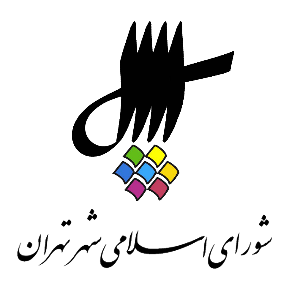 عناوین مندرجاتاعلام رسمیت جلسه و قرائت دستور.قرائت آیاتی از کلام الله مجید.بیانات جناب آقای محسن هاشمی رفسنجانی، رئیس محترم شورای اسلامی شهر تهران.قرائت نطق پیش‌ از دستور توسط جناب آقای محمدجواد حق‌شناس عضو محترم شورای اسلامی شهر تهران.برگزاری مراسم ادای سوگند شهردار محترم تهران جناب آقای پیروز حناچی با اعضای محترم شورای اسلامی شهر تهران. حضور سرتیپ دوم پاسدار جناب آقای محمدرضا یزدی فرمانده محترم سپاه حضرت محمد صل الله علیه و آله تهران بزرگ به مناسبت گرامیداشت سالروز تشکیل بسیج مستضعفین.ادامه بررسی لایحه‌ی شماره‌ی 205945/10 مورخ 2/3/97 شهردار محترم تهران در خصوص اصلاحیه‌ی مصوبه‌ی اصلاحیه‌ی اخذ عوارض حفظ و گسترش فضای سبز شهر تهران ابلاغی به شماره‌ی 22547/2110/160 مورخ 24/8/94 به شماره‌ی ثبت 5468/160 مورخ 2/3/97 و قرائت گزارش کمیسیون اصلی، سلامت، محیط زیست و خدمات شهری به شماره‌ی ثبت 18649/160 مورخ 2/7/97. اعلام ختم جلسه و تاریخ تشکیل جلسه آینده.1- اعلام رسمیت جلسه و قرائت دستورمنشی {زهرا نژاد بهرام} ـ بسم الله الرحمن الرحیم. با عرض سلام خدمت همکاران گرامی، حاضرین در جلسه، مهمانان عزیز، اهالی رسانه و تبریک روز جهانی معلولین ...رئیس {محسن هاشمی رفسنجانی} - خیلی خوش آمدید.منشی {زهرا نژاد بهرام} ـ اصلاحیه‌ی برنامه صد و چهارمین جلسه‌ی رسمی پنجمین دوره شورای اسلامی شهر تهران که به صورت فوق‌العاده در روز یکشنبه 11 آذر 1397 از ساعت 9 لغایت 11 در محل تالار شورا برگزار می‌شود به شرح ذیل اعلام می‌گردد:الف ـ قرائت آیاتی از کلام الله مجید.  ب - نطق پیش از دستور توسط آقای محمدجواد حق‌شناس عضو محترم شورای اسلامی شهر تهران. ج ـ دستور جلسه: 1 ـ برگزاری مراسم ادای سوگند شهردار محترم تهران جناب آقای پیروز حناچی با اعضای محترم شورای اسلامی شهر تهران. 2 ـ حضور سرتیپ دوم پاسدار جناب آقای محمدرضا یزدی فرمانده‌ی محترم سپاه حضرت محمد صلی الله علیه و آله تهران بزرگ به مناسبت گرامیداشت سالروز تشکیل بسیج مستضعفین.3 ـ ادامه‌ی بررسی لایحه‌ی شماره‌ی 205945/10 مورخ 2/3/97 شهردار محترم تهران در خصوص اصلاحیه‌ی مصوبه‌ی اصلاحیه‌ی اخذ عوارض حفظ و گسترش فضای سبز شهر تهران ابلاغی به شماره‌ی 160 مورخ 24/8/94 به شماره‌ی ثبت 160 مورخ 2/3/97 و قرائت گزارش کمیسیون اصلی، سلامت، محیط زیست و خدمات شهری به شماره‌ی ثبت 160 مورخ 2/7/97. 4 ـ بررسی پلاک‌های ثبتی 50/537/118، آقای هاشمی من چه‌جوری بخوانم؟رئیس {محسن هاشمی رفسنجانی} ـ اشکال ندارد بخوانید.منشی {زهرا نژاد بهرام} ـ پلاک ثبتی .../36 سلام.رئیس {محسن هاشمی رفسنجانی} ـ بخوانید. شما بخوانید.منشی {زهرا نژاد بهرام} ـ 40/295/36، 41/294/36، 1/7670/79، 1502، 35/40، با توجه به نظریه‌ی کمیسیون ماده‌ی 7 آیین‌نامه‌ی اجرایی ماده‌ی 1 قانون اصلاح لایحه‌ی قانونی حفظ و گسترش فضای سبز در شهرها و قرائت گزارش کمیسیون شهرسازی و معماری در تاریخ‌های 9/5، 9/5/97، 9/5/97 و 8/7/97. 9 ـ بررسی لایحه‌ی شماره‌ی 30830/10 مورخ 20/1/97 شهرداری تهران در خصوص شناسنامه‌ی تک باغات و اراضی مشجر به شماره‌ی ثبت 160 مورخ 20/1/97 و قرائت گزارش مشترک کمیسیون‌های سلامت، محیط زیست و خدمات شهری و شهرسازی و معماری به شماره‌‌ی ثبت 160 مورخ 8/7/97. 10 ـ بررسی پلاک‌های ثبتی 115/79، 473/2395، 5121/88، 4/3116/92، 381/79 با توجه به نظریه‌ی کمیسیون ماده‌ی 7 آیین‌نامه‌ی اجرایی ماده‌ی 1 قانون اصلاح لایحه‌ی قانونی حفظ و گسترش فضای سبز در شهرها و قرائت کمیسیون شهرسازی و معماری.15 ـ برگزاری مجمع عمومی عادی شرکت واحد اتوبوسرانی تهران و حومه به صورت فوق‌العاده به منظور انتخاب بازرس اصلی و بازرس علی‌البدل. 2- قرائت آیاتی از کلام الله مجید.منشی {زهرا نژاد بهرام} ـ در خدمت قاری محترم قرآن جناب آقای سید حسین موسوی بلده عضو کمیته برنامه‌ریزی و نظارت بر فعالیت‌های قرآنی شهرداری تهران و رئیس اجرایی شورای عالی قرآن شهرداری تهران هستیم. جناب آقای موسوی بلده از قاریان بین‌المللی و برجستگان قرائت قرآن در کشور هستند. در خدمت ایشان هستیم. سید حسین موسوی بلده {قاری قرآن} ـ بسم الله الرحمن الرحیم؛ سلام علیکم جمیعاً. شادی ارواح طبیبه شهدا، روح امام امت اجماعاً صلواتی عنایت بفرمایید. (حضار صلوات فرستادند) اَعوذُ بِاللهِ مِنَ الشَّیطانِ الرَّجیم؛ بِسْمِ اللَّهِ الرَّحْمَنِ الرَّحِیم؛وَ یوْمَ نَبْعَثُ فی‏ کُلِّ أُمَّةٍ شَهیداً عَلَیهِمْ مِنْ أَنْفُسِهِمْ وَ جِئْنا بِکَ شَهیداً عَلی‏ هؤُلاءِ وَ نَزَّلْنا عَلَیکَ الْکِتابَ تِبْیاناً لِکُلِّ شَی‏ءٍ وَ هُدی وَ رَحْمَةً وَ بُشْری‏ لِلْمُسْلِمینَ * إِنَّ اللَّهَ یأْمُرُ بِالْعَدْلِ وَ الْإِحْسانِ وَ إیتاءِ ذِی الْقُرْبی‏ وَ ینْهی‏ عَنِ الْفَحْشاءِ وَ الْمُنْکَرِ وَ الْبَغْی یعِظُکُمْ لَعَلَّکُمْ تَذَکَّرُونَ * وَ أَوْفُوا بِعَهْدِ اللَّهِ إِذا عاهَدْتُمْ وَ لا تَنْقُضُوا الْأَیمانَ بَعْدَ تَوْکیدِها وَ قَدْ جَعَلْتُمُ اللَّهَ عَلَیکُمْ کَفیلاً إِنَّ اللَّهَ یعْلَمُ ما تَفْعَلُونَ * الله اکبرُ و لِلَّهَ الحَمدُ بِسْمِ اللَّهِ الرَّحْمَنِ الرَّحِیم؛ إِنَّا أَعْطَیناکَ الْکَوْثَرَ * فَصَلِّ لِرَبِّکَ وَ انْحَرْ * إِنَّ شانِئَکَ هُوَ الْأَبْتَرُ * صدق الله العلی و العظیم؛(حضار صلوات فرستادند.) 3- بیانات محسن هاشمی رفسنجانی، رئیس شورای اسلامی شهر تهران.رئیس {محسن هاشمی رفسنجانی} ـ احسنت، خیلی ممنون، لطف فرمودید. یا الله. خب. بسم الله الرحمن الرحیم. فردا سالروز تصویب قانون اساسی در جمهوری اسلامی در سال 1358 است. قانون اساسی‌ای که یکی از درخشان‌ترین نمادهای مردم‌سالاری دینی است و در کشوری که تازه انقلاب کرده کمتر از 1 سال توسط مجلس مؤسسانی که منتخب مردم بوده طراحی و به رفراندوم گذاشته می‌شود و خوشبختانه با موافقت 99 درصد از شرکت‌کنندگان در رفراندوم به عنوان قانون اساسی جمهوری اسلامی ایران تصویب می‌شود. در قانون اساسی جمهوری اسلامی فصل هفتم با 7 اصل به شوراها اختصاص یافته و به صراحت در اصل یکصدم حوزه‌های اجتماعی، اقتصادی، عمرانی، بهداشتی، فرهنگی، آموزشی و سایر امور رفاهی مردم را به نام قلمرو فعالیت شوراهای اسلامی شهر و روستا معرفی می‌کند، ولی متأسفانه تا به امروز با گذشت 40 سال از عمر انقلاب اسلامی زمان آن دیگر فرا رسیده. یعنی این موضوع اجرا نشده است به صورت کامل و زمان آن فرا رسیده که این حوزه‌ی قانون اساسی نیز به طور کامل ان‌شاءالله تحقق پیدا کند. و می‌بینیم که موازی‌کاری در اختصاص بودجه‌ها به بخش‌های دولتی ادامه دارد، در صورتی که می‌تواند شورای اسلامی و شهرها اداره‌ی جامعه را با استفاده از خود مردم و کم کردن تصدی‌گری دولت به سرانجام برساند. امیدواریم که در چهلمین سالگرد انقلاب اسلامی اهتمام به اجرای کامل قانون اساسی زیاد بشود و ما شاهد این باشیم که این سند افتخار جمهوری اسلامی تضعیف نشود و بتوانیم از ابعاد مختلف آن استفاده کامل ببریم. و السلام علیکم و رحمه الله و برکاته. من هم به حضار محترم، جناب آقای فرماندار، جناب آقای یزدی، جناب آقای شهردار و معاونین‌شان و همکاران و همراهان ایشان خوشامد می‌گویم. و ان‌شاءالله امیدواریم که بتوانیم با همکاری همدیگر مشکلات شهر تهران را حل بکنیم. و السلام علیکم و رحمه الله و برکاته. بفرمایید. 4 - قرائت نطق پیش‌ از دستور توسط محمدجواد حق‌شناس عضو شورای اسلامی شهر تهران.منشی {زهرا نژاد بهرام} ـ در خدمت آقای حق‌شناس هستیم برای نطق پیش از دستور. محمدجواد حق‌شناس {عضو شورا} ـ بسم الله الرحمن الرحیم. ربّ اشْرَحْ لیِ صَدْرِی، وَ یَسِّرْلیِ أَمْرِی، وَ احْلُلْ عُقْدَه لیً مِّن لِّسَانیِ، یَفْقَهُواْ قَوْلیِ. امروز شورای شهر پنجم شاهد تحلیف سومین شهردار منتخب خود است. این شورا تاکنون سه شهردار انتخاب کرده است. مردان بزرگی پا به میدان گذاشتند و انتخاب شدند. محمد علی نجفی یکی از مدیران باتجربه کشور به میدان آمد، تلاش کرد و از آبرو و تخصص خود مایه گذاشت. زیر بار برخی توقعات نابجا نرفت و مجبور به ترک میدان شد. محمد علی افشانی آمد از اعتبار و آبرو و تخصص خود مایه گذاشت، فشارهای سنگین و بد اخلاقی‌های بسیاری را تحمل کرد اما اصالت اصلاح‌طلبی خود را حفظ کرد و هنگامی که با خوانش غیرحقوقی از قانون روبه‌رو شد با پیشنهاد مشفقانه وزیر کشور برای ماندگاری در بهشت از مسیر کسب مجوز خاص موافقت نکرده و حاضر به دور زدن قانون نشد. امروز هم پیروز حناچی با انتخاب شورای شهر آمده است تا همه تخصص و اعتبار خود را سرمایه کند. مردان بزرگی نیز آمدند و بنا به مصالحی انتخاب نشدند. وظیفه خود می‌دانم که از فرد فرد این افراد تشکر و تقدیر کنم. از نجفی که هنوز هم آماج بد اخلاقی‌های بسیار است و از محمد علی افشانی که در حقش ناروایی‌ها شد و با تحمل همه‌ی سختی‌ها و بی‌اخلاقی‌ها بردبارانه و نجیبانه تا لحظه آخر با خواست شوراییان با شورای شهر ایستاد و با وجود آنکه شخصاً تمنایی برای ماندن در شهرداری نداشت. از سایر نامزدها در سه دوره انتخاب شهردار و به ویژه آقایان آخوندی و هاشمی رفسنجانی نیز تشکر می‌کنم که بزرگوارانه به رأی شورای شهر احترام گذاشته و نیک می‌دانند که انتخاب اعضای شورای شهر بر اساس اولویت منافع مردم و شهر و با در نظر داشت ضرورت‌های انسجام درونی شورا و ضرورت‌های تعامل با دولت و مجلس و ویژگی‌های خاص شرایط شهر و شهرداری صورت می‌گیرد و گرنه شاید اگر آراء اعضا شخصی و مبتنی بر علایق فردی بود نتایج انتخاب شهردار می‌توانست متفاوت باشد. اما چه عاملی موجب شده است که این شورا مجبور به انتخاب 3 شهردار ظرف 15 ماه شود. هر بار که شورای شهر در شرایط انتخاب شهردار قرار می‌گیرد مدیریت شهری دچار بی‌ثباتی می‌شود و روند اداره‌ی شهر دچار تزلزل و بی‌ثباتی می‌گردد و این واقعیت دقیقاً هدف استراتژی کسانی است که می‌خواهند این شورا را ناتوان و ناکارآمد جلوه دهند. همه‌ی ما به خوبی می‌دانیم که حذف شهرداران پیشین هر کدام به یک بهانه از مدیریت شهری اتفاقی نبود و بعید نیست هدف بعدی، از میدان به در کردن پیروز حناچی نیز باشد. آیا همانگونه که مدعیان می‌گویند این وضعیت ناشی از ناتوانی شورای شهر است! آیا واقعاً شهر تعطیل است! آیا دولت معتدل و نمایندگان اصلاح‌طلب مجلس و شورای شهر می‌توانند سازوکار موثرتری را برای مقابله با این تهدیدات به کار گیرند! امروز می‌خواهم سخنانی شفاف با تصمیم‌سازان و مردم عزیز، همکارانم در شورای شهر، اصلاح طلبان و با مدعیان ناتوانی شورای شهر بگویم. قانون اساسی و مردم دو ستون اصلی نظام جمهوری اسلامی است. این مردم در چارچوب قانون اساسی اعضای این شورا را انتخاب کرده‌اند. اکنون شرایط بین‌المللی و داخلی بسیار حساس است. سرمایه‌های اجتماعی در وضعیت مطلوبی نیست و حذف جریان اصلاح طلبی آن هم به قیمت زیر پا گذاشتن همه‌ی اصول و ارزش‌هایی که این نظام برای آن تشکیل شده است و خون‌ها به پای آن ریخته شده است و به قیمت نابودی امید مردم اقدامی عاقلانه و به مصلحت نیست. هزینه‌هایی که برای ناتوان نشان دادن و حذف اصلاح طلبان صرف می‌شود بیش از حد گزاف و نابخردانه است. وقت آن است که حاکمیت نقش سازنده خود را بازی کند و از منافع ملی و مصلحت نظام و مردم حراست کند و اجازه ندهد تا قواعد بازی سیاسی در کشور جای خود را به رفتارهای غیرمسئولانه و قدرت‌طلبانه‌ی برخی صاحبان قدرت بدهد. جریان اصلاح طلبی به پشتوانه‌ی مردم خواهان اصلاح و اعتلای کشور و اعتلای پرچم مقدس جمهوری اسلامی است. مردم ایران به دفعات به ویژه در سه انتخابات متأخر پشتیبانی خود را از این جریان به وضوح نشان داده‌اند. تجربه نشان داده است هرگاه مردم از این جریان دلسرد شده‌اند کسانی سکان اداره‌ی امور را به دست گرفته‌اند که زندگی را به مردم سخت کرده و کشور را در معرض مخاطرات جدی قرار داده‌اند. هرگاه که اصلاح طلبان بر مسند کار نشسته‌اند همان‌ها به روش‌های مختلف کارشکنی کرده و مانع از پیشرفت امور شده‌اند و زندگی مردم را سخت‌تر کرده تا مردم را از انتخاب خود پشیمان کنند. جریان اصلاح طلبی امروز وظیفه‌‌ی سنگینی بر عهده دارد و راه نیز هموار نیست. امروز راهبرد ناتوان‌سازی و به گل نشاندن شورای اصلاح طلب در دستور کار کسانی است که جز خود را بر نمی‌تابند. همان‌هایی که تلاش کرده‌اند تا دولت را عقیم و ناتوان نشان دهند درصددند تا شورای شهر برگزیده مردم را ناتوان و بی‌برنامه نشان دهند. همه‌ی ما می‌دانیم که عرصه تا چه حد برای اصلاح طلبان تنگ است و فشارها تا چه اندازه سنگین است اما فرصت گر چه اندک است اما دور از دسترس نیست. لازم است اصلاح طلبان به ویژه‌ی نمایندگان مردم در مجلس و شورای شهر از سازوکارهای موجود برای حفظ هماهنگی و هم‌افزایی به درستی بهره گیرند. همراهی بزرگان نظام، نمایندگان مجلس، دولت و اعضای شورای شهر و برخی بزرگان اصلاح طلب در صدور حکم حناچی جای سپاس دارد و نقطه‌ی آغاز مناسبی برای هماهنگی و همراهی‌های بعدی است. اعضای محترم شورای شهر تهران، همکاران عزیز من در پیشگاه خداوند و مردم شهادت می‌دهم، شما در همه‌ی پانزده ماه گذشته خواب خوش و آرام زندگی خود را از خود و خانواده خود دریغ کرده‌اید. همه‌ی توان و زمان و ظرفیت خود را برای عمل به تعهد خود در قبال شهر و شهروندان تهران مصروف نموده‌اید. شما بارها انسجام درونی و پایمردی خود را در انتخاب و تلاش برای دفاع از انتخاب خویش به نمایش گذاشته‌اید. اگر حریف پر زور است و هر بار توانسته است که حاصل زحمات شما و حقوق مردم را تضییع کند از ضعف شما نیست. اما باید بپذیریم که در مقابل حریف پر زور و با برنامه نیاز به هماهنگی و همدلی بیشتری داریم. باید اشتباهات و تک‌روی‌ها را به صفر برسانیم و همچون پیکری واحد عمل کنیم. شاید لازم باشد برنامه‌ای برای تقویت انسجام درونی خود داشته باشیم. سازوکار و روش‌هایی را به کار بگیریم که حاصل آن انسجام و هماهنگی درون شورا، هماهنگی شورا و شهردار و هماهنگی شورا و مجلس و دولت در اداره‌ی امور شهر تهران باشد. تجربه نشان داده است که بزودی همچون دو دوره‌ی پیشین حملات و اقدامات و نقشه‌ها برای متوقف و از میدان به در کردن شهردار منتخب دیر یا زود آغاز خواهد شد. لازم است ضمن حفظ هماهنگی و آمادگی راهکاری را برای حفظ ثبات در مدیریت شهری و پیشرفت امور شهر در هر شرایطی داشته باشیم. شاید لازم باشد راهکارهایی از طرف اعضای محترم شورا با فعالان سیاسی و اجتماعی ارائه شود. اما سخنی با مدعیان رقیب؛ از آغاز به کار شورای پنجم مدعیان در تلاش هستند تا با هر ترفند و به هر قیمت شورای اصلاح طلب را ناکارآمد کنند و ناتوان جلوه دهند و به گمان خود تجربه شورای دوره اول را تکرار کنند. از یک سو همه‌ی قدرت خود را برای تغییر پیاپی شهرداران منتخب این شورا و ایجاد بی‌ثباتی و توقف امور به کار می‌گیرند و از سوی دیگر شورا را به بی‌عرضگی و ناتوانی و تعطیلی شهر متهم می‌کنند و دم از افتخارات خود می‌زنند. این مدعیان بیش از 12 سال مدیریت امور شهر را با آزادی عمل و اختیار و قدرت مطلق و با پشتیبانی همه‌ی ارکان و نهادهای مقتدر در اختیار داشته‌اند. آن‌ها چندان اهمیتی برای مردم قائل نبودند اما اراده کرده بودند، با تحول در کالبد و چهره شهر، رأی مردم در انتخابات را به دست آورند. با این هدف از فروش زمین و آسمان، آب و هوا و به تعبیر درست با فروش ناموس شهر صدها هزار میلیارد تومان و درآمد حاصل کردند و با هزینه‌های چند برابری اتوبان‌ها و پل‌ها و تونل‌های قابل‌توجهی هم ساختند. آن‌ها به همین نیز بسنده نکردند و ده‌ها هزار میلیارد تومان نیز قرض و بدهی به میراث گذاشتند. پس از سالیان اما میراث این مدعیان برای شهر معضلاتی همچون گسترش فساد، به حراج گذاشتن سرمایه‌های اجتماعی شهرداری و نهاد شورای شهر، گسترش آسیب‌های فرهنگی و اجتماعی، توسعه‌ی بی‌قواره و نامتوازن شهر، بحران فرسودگی و تاب‌آوری شهر، حمل و نقل ناکارآمد، ترافیک و آلودگی هوا، سفیدبالک‌ها و معضلات پسماند و بحران آب و مصرف انرژی و بحران درآمد شهرداری، بحران نیروی انسانی و بحران بدهی شهرداری به پیمانکاران و بانک‌ها و امثال آن بوده است. حاصل کار این مدعیان ظرف 12 سال در جلوی چشمان مردم است و حال می‌گویند شورای شهر پنجم ناتوان است که ظرف 15 ماه این همه مشکلات را حل نکرده است. آیا 15 ماه با 12 سال قابل مقایسه است. اختلاس‌ها و ریخت و پاش‌های هزاران میلیاردی دوران قبل را ناچیز می‌بینند و خرید چند تبلت و خودروی اداری را برای اداره‌ی امور شهر در بوق‌ها می‌دمند. این شورا اگر هم به هر دلیل نتواند کاری بکند دست کم مانع از ادامه شهر فروشی‌ها و گسترش بسیاری از معضلات شده است. باید باور کنیم که خرد جمعی مردم همه چیز را می‌فهمد و به درستی صاحب تشخیص است. مردم عزیز تهران؛ من به عنوان یکی از کوچکترین اعضای شورای شهر تهران اعلام می‌کنم این شورا به رأی اعتماد شما وفادار است و با جان و حیثیت خود امانت‌دار رأی شماست. این شورا حتی برای یک لحظه اصالت اصلاح طلبی و خاستگاه مردمی خود را گم نکرده است. اگر شرایط کار و فشارها بر این شورا بارها بدتر شود باز هم بر عهد و پیمان خود با شما استوار خواهد ماند، چرا که این شورا به خرد و تشخیص و اعتماد شما ایمان دارد. و السلام علیکم و رحمه الله. (حضار صلوات فرستادند).5- برگزاری مراسم ادای سوگند شهردار تهران پیروز حناچی با اعضای شورای اسلامی شهر تهران.رئیس {محسن هاشمی رفسنجانی} ـ نخستین دستور جلسه بعد از تلاوت آیاتی از قرآن مجید و نطق قبل از دستور جناب آقای حق‌شناس، تحلیف شهردار محترم تهران است. همان‌طور که می‌دانید بعد از تأیید و تنفیذ حکم شهردار محترم تهران جناب آقای پیروز حناچی توسط وزیر محترم کشور ضمن تقدیر از ریاست محترم جمهوری به خاطر اهتمامی که به حوزه‌ی مدیریت شهری داشتند و اینکه باید خواستار این باشیم که همه دستگاه‌های اجرایی علی‌الخصوص برنامه و بودجه حمایت‌های عملی و اجرایی خودشان را مخصوصاً در قانون بودجه‌ی 98 از شهردار محترم تهران داشته باشند تا بتواند به وظایف قانونی خود عمل کند به مراسم تحلیف می‌پردازیم. من قبل از اینکه مراسم تحلیف انجام بشود به یک نکته که امروز موضوع بحث هم‌اندیشی جلسه‌ی اعضای محترم شورای شهر بود اشاره می‌کنم. اکثر اعضا اولویت نخست شهردار محترم تهران را بحث نهایی کردن برنامه‌ی سوم شهر تهران مطرح کردند و امیدوارم که این موضوع مخصوصاً با تصویب شورا بازآرایی برنامه‌ی سوم زودتر به شورای شهر برسد تا بتوانیم با بررسی فوری آن و تصویب آن در شورا قانون بودجه‌ی سال 98 را بر اساس برنامه‌ی سوم بنویسیم. از شما خواهش می‌کنم که برای صحبت و قسم‌نامه به تریبون تشریف بیاورید. یا الله. پیروز حناچی {شهردار تهران} ـ بسم الله الرحمن الرحیم و به نستعین ؛ إنّه خیر ناصر و معین. «انَّ اللهَ یأمُرُکم أن تؤدّوا الاماناتِ الی اهلها» خداوند به شما فرمان می‌دهد که امانت‌ها را به صاحبانشان برگردانید. من به عنوان شهردار منتخب شورای اسلامی پنجم شهر تهران در محضر خداوند سمیع و بصیر شهروندان گرانقدر و اعضای محترم شورای شهر سوگند یاد می‌کنم که:در اجرای تمام ماموریت‌های محوله، همواره خداوند بزرگ را شاهد و ناظر بر اعمال و رفتار خویش بدانم. برای انجام هرچه بهتر وظایف خود تمام دانش و تجربه‌ی خویش را با انتخاب همکاران و مدیرانی امین، پاک دست، کارآمد و شایسته توأمان به کار گیرم.با بهره‌مندی از خرد جمعی و با تکیه بر اصل مشارکت مردم در امور، برای نیل به اهداف و برنامه های توسعه‌ی پایدار شهری شرایط مناسب را فراهم سازم. در راستای شفافیت‌بخشی به امور، پاسخگویی به افکار عمومی، توجه به جریان آزاد اطلاعات، پذیرش نظارت جامع و اجرای کامل مصوبات قانونی شورای محترم را نصب العین قرار دهم. عدالت در توزیع منابع و اغتنام فرصت‌ها، رعایت صرفه و صلاح جامعه و مبارزه با فساد و خودکامگی را سرلوحه‌ی فعالیت‌های خود و همکارانم قرار دهم. پیروز حناچی شهردار تهران. (حضار صلوات فرستادند). بسم الله الرحمن الرحیم و به نستعین ؛ إنّه خیر ناصرٍ و معین. در ایام ماه ربیع هستیم، ماه ولادت رسول اکرم و امام صادق علیه‌السلام، هفته‌ی وحدت و من به تأسی از این آیه کار خودم را آغاز می‌کنم که محمد رسول الله ... (حضار صلوات فرستادند) وَالَّذِینَ مَعَهُ أَشِدَّاءُ عَلَی الْکفَّارِ رُحَمَاءُ بَینَهُمْ و در آغاز کارم این دعای قرآنی را به یاد می‌آورم که اللّهم أَدْخِلْنِی مُدْخَلَ صِدْقٍ وَأَخْرِجْنِی مُخْرَجَ صِدْقٍ وَاجْعَل لِّی مِن لَّدُنک سُلْطَانًا نَّصِیرًا. امروز سالگرد شهادت آیت الله مدرس، شهادت میرزا، میرزا کوچک‌خان جنگلی و روز جهانی معلولین است که گرامی می‌داریم. در ادبیات و تاریخ ایران به جهت قدمت و وسعت تاریخی این سرزمین نکاتی را می‌بینیم که نقشه راه ماست بسیاری از این مسائل که ما امروز با آن سروکار داریم بارها و بارها به اشکال مختلف در تاریخ تکرار شده است. اشاره می‌کنم به فرمایش شیخ ابوالحسن خرقانی که می‌فرماید هر که در این سرا درآید نانش دهید و از ایمانش مپرسید چه آن‌کس که به درگاه باری تعالی به جان ارزد، البته به خان ابوالحسن به نان ارزد. خداوند را شاکرم که توفیق خدمت در جایگاهی دیگر را در نظام مقدس جمهوری اسلامی ایران برای من فراهم کرد تا بتوانم پابوس خدمتگزاری از جان‌ارزندگان این شهر باشم. شعار من تهران شهری برای همه بود. با این نگاه همه‌ی کسانی که در شهر می‌زیند و خداوند به آن‌ها جان عرضه داشته شامل این موضوع خواهند بود. پیش از من کسان دیگری هم در این مسند بودند. و مخصوصاً بعد از انقلاب اسلامی تعداد زیادی از خدمتگزاران را داشتیم که بعضی از آن‌ها به رحمت خداوند رفتند. مرحوم مهندس شهرستانی، مرحوم مهندس محمدکاظم سیفیان از شهرداران قدیم تهران و همین‌طور همکار عزیزم جناب آقای افشانی که به هر صورت با التزام به قانون این مأموریت را ترک کردند از ایشان تشکر می‌کنم از زحماتشان، و عاقبت‌بخیری برای خودم و برای همه‌ی این عزیزان آرزو می‌کنم. تشکر و قدردانی می‌کنم از رای اعتماد نمایندگان محترم مردم در شورای شهر که این بنده‌ی کمترین را به آن اطمینان کردند و امیدوارم که شرمنده مردم شریف تهران نباشم و نهایت تلاش خودم را برای انجام چنین مأموریتی خواهم کرد. همچنین تشکر و مساعدت از مقام معظم رهبری، رییس جمهور محترم، ریاست محترم مجلس، نمایندگان مردم تهران در مجلس شورای اسلامی، به ویژه آقایان جناب آقای دکتر مطهری و جناب آقای دکتر عارف که زحمت زیادی در این زمینه کشیدند همچنین وزرای محترم اطلاعات و کشور که به ماموریت خودشان عمل کردند و رییس محترم دفتر رییس جمهور و همچنین صاحبان اصحاب محترم رسانه و اصحاب محترم رسانه که نسبت به این موضوع حساسیت داشتند و دوستانم و همرزمانم که یادآور روزهای خوش 8 سال دفاع مقدس بودند و در این مسیر من را تنها نگذاشتند. من خیلی سریع به رویکردهای اصلی‌ام که در برنامه هم به آن اشاره شده بود اشاره می‌کنم. ان‌شاءالله تلاش خواهم کرد که قانونمداری و ضابطه‌مندی و انضباط را بیشتر از پیش در شهر حاکم بکنیم. شایسته‌سالاری در انتخاب همکاران که در این سوگندنامه هم به آن اشاره شده بود قطعاً از برنامه‌های من خواهد بود و اهتمام و توجه به جوانان و توجه به بدنه‌ی متخصص داخل شهرداری تهران از برنامه‌های من خواهد بود. شفافیت در سیاست‌ها و عملکردها خصوصاً قراردادها موضوع بحث خواهد بود و حتی اگر از ظرفیت‌های قانونی مثل ترک تشریفات استفاده کنیم، دلایل آن را به شکل علنی عنوان خواهیم کرد چون این ظرفیت بخشی از ظرفیت قانون است. تعامل قانونی عالمانه و برادرانه با اعضای شورای شهر که مشروعیت بخش مأموریت‌های ما هستند و خواهند بود. تلاش برای همکاری با سازمان‌های مردم نهاد، نخبگان علمی، فرهنگی، سیاسی، نظامی، اجتماعی، اقتصادی در اداره‌ی امور شهر که با همکاری آن‌هاست که می‌شود مشکلات شهر را حل کرد. همکاری و مطالبه حقوق شهروندان، جلب مشارکت مردم و بخش خصوصی و نخبگان برای حل مشکلات اساسی شهر، توجه ویژه به مناطق محروم‌تر در شهر تهران، پاسخگویی به رسانه‌ها و نهادهای نظارتی و دیدبان، توجه به ابعاد مختلف پایداری در اداره‌ی امور شهر، موضوع مفغولی که کمتر به آن توجه شده، استفاده از حداکثر بضاعت تخصصی داخل و دانشگاه‌ها و استفاده از تجربیات جهانی در اداره‌ی امور کلان‌شهر، تلاش برای تنظیم لوایح قانونی موثر از طریق کمیسیون خاص کلان‌شهرها در دولت، مجلس شورای اسلامی و شورای عالی استان‌ها، تلاش برای ... شعار من تهران شهری برای همه بود. یکی از مصادیق آن توسعه‌ی قلمروی عمومی خواهد بود؛ ان‌شاءالله با همکاری اعضای محترم شهر تهران تلاش برای توسعه‌ی حوزه‌ی قلمرو عمومی در شهر که از اصلی‌ترین مصادیق عدالت و استفاده عادلانه در شهر است جزء برنامه‌ها خواهد بود. برنامه‌های خاص برای ایجاد تحول در ظرفیت‌های موجود. و در خاتمه باید اشاره بکنم که به هر صورت باید باور بکنیم و قبول بکنیم در جاهایی اشتباه کردیم و از حداکثر ظرفیت‌های علمی برای اداره‌ی امور شهر استفاده نکردیم، بخشی از مشکلاتی که داریم ناشی از این موضوع است. نمی‌توانیم تهران را به بهشت تبدیل کنیم، ولی در قدم اول می‌توانیم جلوی تخریب را بگیریم و در قدم‌های بعد تلاش بکنیم برای اینکه ان‌شاءالله در جهت درست حرکت بکنیم. من در هفته‌ی گذشته برای اولین قدم، چون اعتقاد دارم این شهر برای شهروندان است به همکارانم اشاره کردم که کارگاه‌های غیرلازم در سطح شهر باید جمع آوری بشود، هیچ پیمانکاری بدش نمی‌آید مساحت‌های زیادی را به عنوان انبار در سطح شهر داشته باشد. و ما آن قدری کارگاه خواهیم داشت که لازم است. بچینگ موجود در وسط میدان هفت تیر که مایه‌ی شرمندگی همه‌ی ما باید باشد جمع کردیم. تشکر می‌کنم از دوستانم که خیلی سریع این کار را کردند. و قطعاً این روش را با هدف تامین منافع عمومی شهروندان به همین شکل ادامه خواهیم داد. حل مشکلات تهران فقط در حوزه‌ی شورای شهر تهران و شهرداری تهران نیست. تهران پایتخت ام‌القرای اسلام است. در بین کشورهای اسلامی شهر مهمی است. بخشی از مشکلات آن از جنس مشکلات حاکمیتی شده است و همه باید تلاش کنیم تا این مشکلات را حل بکنیم. زادگاه من تهران است؛ هر چند مثل خیلی از تهرانی‌های دیگر ریشه شهرستانی هم دارم ولی در تهران به دنیا آمدم، در تهران بزرگ شدم، کوچه‌های این شهر را می‌شناسم؛ سوابق و تاریخچه‌ی آن را آشنا هستم و داعیه استفاده از این موقعیت برای موقعیت‌های خاص را هم ندارم، تلاش برای این خواهم کرد که به هر صورت نهایت تخصص و شناخت خودم را برای حل مشکلات تهران به کار ببرم. مشکلات ما بزرگ هستند، ولی همت مردم ما و عنایت الهی بزرگتر از آن است و ان‌شاءالله ما موفق خواهیم شد. و در خاتمه فراموش کردم اشاره بکنم هفته‌ی بسیج را که یادآور خاطرات امام راحل است گرامی می‌داریم و این هفته را به یاد تمامی شهیدان انقلاب اسلامی که امیدوارم خداوند ما را شرمنده آن‌ها نکند گرامی خواهیم داشت. متشکرم و شما را به خدای بزرگ می‌سپارم. 6- حضور محمدرضا یزدی فرمانده‌ی سپاه حضرت محمد صل الله علیه و آله تهران بزرگ به مناسبت گرامیداشت سالروز تشکیل بسیج مستضعفین.رئیس {محسن هاشمی رفسنجانی} ـ بفرمایید. بفرمایید بنشینید. خب اگر اجازه بدهید همان‌طور که در دستور جلسه دیدید مهمان عزیز دیگری را امروز در شورای اسلامی شهر تهران داریم جناب آقای سردار یزدی، به عنوان هفته بسیج. همان‌طور که مستحضرید تأسیس بسیج به فرمان امام خمینی در سال 58 حدود 10 ماه قبل از جنگ تحمیلی صورت گرفت و این یادآور و نشان‌دهنده‌ی 2 نکته مهم است. یکی اینکه بسیج را برای جنگ و تهدیدات نظامی حضرت امام خمینی تأسیس نکردند و حضور مثبت بسیج را در عرصه‌های مختلف علمی، فرهنگی، اجتماعی، اقتصادی و امنیت جامعه را خواستار بودند که در طول این سال‌ها باعث حفظ و قوام و امنیت کشور و جامعه هم بوده است. نکته‌ی دوم که بسیار مهم است قدرت آینده‌نگری و دوراندیشی امام خمینی بود که در آن سال ایشان بسیج را به 2 دلیل، اولیه یکی اینکه ارتش در آن تاریخ دچار ضعف بود و آمادگی لازم را نداشت و سپاه پاسداران انقلاب اسلامی هم به عنوان یک نهاد تازه تأسیس مطرح بود. لذا این ابزار توانمند را استفاده کردند تا بتوانند تثبیت اهداف انقلاب و انقلاب را داشته باشند. در شرایط فعلی هم کشور بیش از گذشته به دفاع از امنیت و پایداری جامعه احتیاج دارد. و بسیج می‌تواند این مأموریت را به عهده بگیرد. من امیدوارم که ما بتوانیم با پرهیز از بعضی حاشیه‌ها بسیج را در جایگاه اصلی خودش که همان وحدت و همدلی و یکپارچگی جوانان عاشق وطن اسلامی‌مان هست را داشته باشیم. از جناب آقای یزدی خواهش می‌کنم به تریبون بیایند و صحبت خودشان را داشته باشند. از صحبت‌هایشان مستفیض بشویم. محمدرضا یزدی {فرمانده‌ی سپاه محمد رسول الله (ص) تهران} ـ سلام علیکم و رحمه الله. اعوذ بالله من الشیطان الرجیم؛ بِسْمِ اللّهِ الرَّحْمنِ الرَّحیمِ لا حَوْلَ وَلا قُوَّةَ اِلاّ بِاللَّهِ الْعَلِی الْعَظیمِ وَ صَلَّی اللهُ عَلی مُحَمَّدٍ وَ آلِهِ الطّاهِرین. (حضار صلوات فرستادند) ماه ربیع است یک صلوات خوب بفرستید. (حضار صلوات فرستادند)خب بنده هم به نوبه‌ی خودم ایام ماه ربیع را و ولادت رسول مکرم اسلام را و همین طور ولادت امام جعفر صادق علیه‌السلام را خدمت همه‌ی حضار گرامی تبریک و تهنیت دارم. هفته‌ی بسیج را هم به مردم مقاوم، مردم عزتمند و مردم خوب ایران تبریک عرض می‌کنم. من قبل از اینکه وارد بحث خودم بشوم، اجازه می‌خواهم که به برادر عزیزم دکتر حناچی تبریک عرض کنم این شروع خدمتگزاری را. برادر حناچی شما وارد یک عرصه‌ای شدید که امروز از شما توقع می‌رود برای مردم خوب تهران خدمت کنید. این را غنیمت می‌دانید حتماً. برایتان آرزوی توفیق می‌کنم. در سال گذشته با حضور دکتر نجفی بنده به خدمت ایشان عرض کردم که هر قدمی را برای خدمت در جهت عزت مردم تهران بردارید ما در آن قدم همراهتان هستیم. و اگر خدای نکرده تهران با مشکلی مواجه بشود حتماً ما در صف مقدم هستیم. همه‌ی نیروهای مسلح و بسیجیان، به برادر افشانی هم همین را عرض کردم. به برادر حناچی هم قبلاً همین را عرض کردم که هر جا عرصه‌ی خدمتگزاری برای مردم تهران باشد حتماً ما هم حضور خواهیم داشت. برادر هاشمی اشاره کردند بسیج فقط برای دفاع نبوده، بسیج عرصه‌ی حضور جوانان غیور این ملت در عرصه‌های فرهنگی، اجتماعی، اقتصاد مقاومتی و امنیتی است. ما خوشحال هستیم که امروز در نقاط مختلف تهران در عرصه‌ی اجتماعی برای خدمت به مردم وارد شدیم برای محرومیت زدایی، جلوگیری از فقر مضاعف برای جلوگیری از آسیب‌های اجتماعی شبیه طلاق، اعتیاد. امروز همه‌ی توان سپاه تهران و بسیج تهران برای هر چه بیشتر خدمت کردن به مردم در اختیار شهرداری است، شهرداری تهران مطمئن باشد که ما همیشه پشتیبانشان هستیم برای خدمت به مردم. ما در سال گذشته در ایام درختکاری حدود ۱۰۰ هکتار از اراضی اطراف تهران را درختکاری کردیم. خب کسی از ما نخواسته بود ولی این را برای خودمان فرض می‌دانستیم. در نقاط مختلف تهران حتماً عزیزان به یاد دارند وقتی که سرما و برف سال گذشته در تهران تا حدودی به مردم فشار آورده بود و بعضی از کوچه‌ها و خیابان‌ها و معابر یخ زده بود، فرزندان بسیجی شما در تهران با بیل و پارو و وسایلی که داشتند شروع کردند به کمک عزیزان شهرداری تا جایی که خب دوستان شهرداری علاوه بر تشکر به دنبال تنظیم تفاهم‌نامه بودند که ما در موضوعات مختلف کمکشان بکنیم. در هر حال امروز ما در تهران می‌توانیم بگوییم از سال گذشته از سال گذشته چیزی حدود ۵۰۹ منزلی که متعلق به مردم تهران و نیازمندشان بوده مرمت و بازسازی کردیم، سه مدرسه مرمت را کردیم. و سعی کردیم که با کمک خود مردم تهران بیش از ۱۲000 سبد کالا در اختیار مردم نیازمند گذاشتیم. این‌ها مواردی است که خود مردم تهران کمک کردند. ما تقریباً از سال گذشته تا 9 ماهه‌ی امسال چیزی حدود 4210 جهیزیه به خانواده‌های نیازمند کمک کردیم تا آن‌ها بتوانند به خانه‌ی بخت بروند. اتاق‌ها و خانه‌های مشاوره‌ای که در نقاط مختلف تهران در بسیج و مساجد و بوستان‌ها برپا شده برای این که بتوانیم از طلاق جلوگیری بکنیم و پیشگیری بکنیم تا حدودی موفق بودند ولی باز هم نیاز به کمک دارد. 1000 پروژه‌ی عمرانی و غیرعمرانی اعم از معیشتی، محرومیت‌زدایی، درمانی و بهداشتی، اشتغال آفرینی و اقتصاد مقاومتی، فرهنگی، قرآنی، آموزشی، درمانگاه‌های تک تخصصی و چند تخصصی را ما در مناطق مختلف برپا کردیم و این به همت مردم تهران بوده است. مردم تهران بودند که کمک کردند. پزشکانی که در تهران داریم ما امروز می‌توانیم بگوییم واقعاً به آن‌ها افتخار می‌کنیم. که این‌ها برای مردم تهران کمک کردند. ما معلمان و دانش‌آموزان بسیار خوبی در تهران داریم، دانشجویان و اساتید عزیزی که در گروه‌های جهادی چه در داخل تهران و چه در خارج از تهران برای انجام هر فعالیتی تلاش کردند. این‌ها همه از خوبی‌های شهر تهران است. ما خوشحالیم که امروز شهر تهران با تمام شرایطش، با همه‌ی آنچه که ما داریم می‌بینیم شهر پرافتخاری است. ما خوشحال هستیم که مردم تهران مردم عزیز و ایمنی هستند. امروز امنیت تهران از بزرگترین مثال‌هایی است که زده می‌شود. امروز شرایط خوبی ما در تهران داریم. البته باید همه دست به دست هم بدهیم برای اینکه تهران را بهتر از گذشته بکنیم. مردم ما از ما توقع دارند. حتماً همه‌ی کسانی که باید به برادر حناچی کمک بکنند به شورای شهر کمک کنند، در میدانند. امروز نمایندگان محترم تهران، هیئت دولت تهران، نیروهای مسلح به خصوص بسیج و سپاه در تهران، نیروی پر اقتدار انتظامی‌مان در تهران، دستگاه‌های دیگر همه دست به دست هم می‌دهند و خواهند داد تا ان‌شاءالله تهران به نحو خوبی اداره بشود. من برای اینکه از خستگی درتان بیاورم یک خاطره‌ای می‌گویم. همین روزها بود تقریباً، آبان سال 62 بنده وارد چادری شدم در ارتفاعات قلاجه، بچه‌های بسیج آماده می‌شدند تا شروع بکنند به عملیاتی، عملیات والفجر 4. وارد چادری شدم از یکی از بچه‌های بسیجی درخواست کردم یک کاغذ و قلمی به من بدهند معمولاً جلوی چادرها یک جعبه‌های مهماتی می‌گذاشتند که خاک و پوتین و اینها وارد چادر نشود. این نوجوان 17 ساله‌مان از این جعبه‌ی مهمات، دفتری برداشت، کاغذی جدا کرد و قلمی داد به دست من. نشستم بنویسم یک لحظه گفت برادر رضا چه می‌خواهید بنویسید؟ با تعجب نگاه کردم گفتم: چه کار دارید چه می‌خواهم بنویسم؟ گفت نه می‌خواهم بدانم. گفتم می‌خواهم حالا یک نامه‌ای یا وصیت‌نامه‌ای بنویسم. ایشان به من گفت اجازه بدهید. آمد آن کاغذ و قلم را از من گرفت. گذاشت در جعبه‌ی مهمات. گوشه‌ی چادر کوله پشتی آویزان بود. از کوله پشتی دفتر دیگری درآورد. از آن کاغذی کند و قلمی. گفت شما می‌خواهید کار شخصی بکنید می‌خواهید کار شخصی بکنید اینها شخصی است. آن برادر روحش شاد، شهید یزدانی از بچه‌های جنوب تهران هم بود. در همان عملیات به شهادت رسید. این‌ها ما را مدیون می‌کند برای اینکه به فکر برویم چگونه به مردم‌مان باید خدمت بکنیم. امروز خدمتگزاری از بزرگترین افتخارات بسیج و سپاه تهران است. در هر صحنه‌ای که موضوع خدمت باشد ما حتماً ورود خواهیم کرد. حتماً کوتاهی نخواهیم کرد. منتظر کسی نخواهیم شد که ما را دعوت کند. ما آمده‌ایم به میدان که هر کاری که می‌توانیم برای عزت مردم‌مان بکنیم. جمله‌ای از امام برای قسمت پایانی صحبت‌هایم عرض بکنم. امام فرمودند: من همواره به خلوص و صفای بسیجیان غبطه می‌خورم و از خدا می‌خواهم تا با بسیجیانم محشور گرداند چرا که در این دنیا افتخارم این است که خود بسیجی‌ام. و حضرت امام خامنه‌ای عزیز ...(حضار صلوات فرستادند) می‌فرمایند که هرجا وظیفه‌ای باشد انسان بسیجی در میدان آن وظیفه حاضر است. بسیاری از پیشرفت‌های کشور مرهون تفکر بسیجی است. بسیجی نیروی کارآمد کشور و برای همه‌ی میدان‌هاست. و در جمله‌ی آخر عرض بکنم، بسیج و بسیجیان در اردوگاه هیچ جناحی نیستند، بسیج و بسیجیان در اردوگاه رهبری برای خدمت به مردم‌مان هستند. مجدداً برای همه‌ی اعضای شورای شهر به خصوص شهردار محترم آرزوی توفیق می‌کنم و امیدوارم خداوند فصل خدمتگزاری را از این دوستان نگیرد و ان‌شاءالله ما مدیون شهدای‌مان نباشیم. بر محمد و آل محمد صلوات. (حضار صلوات فرستادند). 7- ادامه بررسی لایحه‌ی شماره‌ی 205945/10 مورخ 2/3/97 شهردار محترم تهران در خصوص اصلاحیه‌ی مصوبه‌ی اصلاحیه‌ی اخذ عوارض حفظ و گسترش فضای سبز شهر تهران ابلاغی به شماره‌ی 22547/2110/160 مورخ 24/8/94 به شماره‌ی ثبت 5468/160 مورخ 2/3/97 و قرائت گزارش کمیسیون اصلی، سلامت، محیط زیست و خدمات شهری به شماره‌ی ثبت 18649/160 مورخ 2/7/97.رئیس {محسن هاشمی رفسنجانی} - دستور جلسه را بخوانید خانم چیز رفتند.منشی {بهاره آروین} ـ دستور سوم ادامه بررسی لایحه‌ی شماره‌ی 205945/10 مورخ 2/3/97 شهردار محترم تهران در خصوص اصلاحیه‌ی مصوبه‌ی اصلاحیه‌ی اخذ عوارض حفظ و گسترش فضای سبز شهر تهران ابلاغی به شماره‌ی 22547/2110/160 مورخ 24/8/94 به شماره‌ی ثبت 5468/160 مورخ 2/3/97 و قرائت گزارش کمیسیون اصلی، سلامت، محیط زیست و خدمات شهری به شماره‌ی ثبت 18649/160 مورخ 2/7/97. سرکار خانم صدراعظم نوری در خدمتتان هستیم. رئیس {محسن هاشمی رفسنجانی} ـ خب همان‌طور که مستحضرید اگر یادتان بیاید سرکار خانم نوری برای این بند از دستور جلسه یک course درسی برگزار کردند توضیحات وسیعی در مورد دلایل و اهمیت عوامل مختلف برای مسائل فضای سبز اینجا دادند امروز می‌خواهند خود لایحه را مطرح کنند ما در خدمت شما هستیم. سرکار خانم نوری بفرمایید خواهش می‌کنم. بفرمایید ...زهرا صدراعظم نوری {عضو شورا} ـ بسم الله الرحمن الرحیم. با عرض سلام خدمت اعضای محترم شورای شهر، میهمانان محترم و خبرنگاران عزیز و با کسب اجازه از محضر ریاست محترم شورا، بحث لایحه‌ی اصلاحیه‌ی مصوبه‌ی اصلاحیه‌ی عوارض حفظ و گسترش فضای سبز در شهرها را خواهیم داشت. خواهش می‌کنم اگر یک مقداری تمرکز باشد چون شلوغ است من نمی‌توانم کارم را انجام دهم. رئیس {محسن هاشمی رفسنجانی} ـ  برای بیرون است.زهرا صدراعظم نوری {عضو شورا} ـ  نه برای داخل هم هست. رئیس {محسن هاشمی رفسنجانی} ـ  بفرمایید بنشینید. خواهش می‌کنم بفرمایید بنشینید.زهرا صدراعظم نوری {عضو شورا} ـ  میهمانان همه هستند ... من خیلی مایل بودم که بحثی را که هفته پیش داشتیم با بحث این هفته همزمان انجام می‌گرفت به دلیل ارتباطی که بین این دو تا بحث بود. هدفم هم از طرح مسئله در جلسه‌ی پیش بیشتر این بود که جمع را در حقیقت همسو بکنم با موضوع ارزش اکولوژیک درختان، به این خاطر من آن مسئله را به آن پرداختم. حالا به هر حال شرایط پیش نیامد و امروز در خدمتتان هستیم بحث‌مان این است که بتوانیم ما در حقیقت با تعیین نرخ عوارض هزینه‌ی تخریبی که ایجاد می‌شود درختانی که قطع می‌شوند و یا خشک می‌شوند در اثر بی‌توجهی یا بعضی از عوامل بتوانیم این را به نوعی جبران بکنیم با اخذ عوارض و از این طریق بتوانیم در جهت تملک باغات و یا فضاهای سبزی که باید مورد توجه قرار بگیرند و توسعه داده بشوند اقدام بکنیم. لایحه‌ای که شهرداری محترم ارائه کردند که در واقع با همکاری کمیسیون سلامت، محیط زیست و خدمات شهری بود این لایحه را ما در دوم مهرماه خدمت هیئت رئیسه تقدیم کردیم مبنی بر اینکه در این لایحه اشاره کردیم به اینکه من این را قرائت می‌کنم. با توجه به آلودگی‌های محیط زیستی گوناگون اعم از آلودگی آب و هوا به ارزش اکولوژیک درختان باید نگاه متفاوت و ویژه داشت. سالانه درختان با ریشه دواندن در عمق زمین علاوه بر ذخیره‌ی نزولات جوی در خاک، تأثیر بسزایی در کاهش آلودگی هوای ناشی از سوخت واحدهای صنعتی، خودروها و منازل دارند. بیش از دو دهه از تصویب عوارض حفظ و گسترش فضای سبز در شهر تهران می‌گذرد که مقدار این عوارض بر حسب وزن حدودی چوبی که حاصل از درختان مبتنی بر میزان محیط بن آن‌ها است محاسبه شده است. مقدار افزایش عوارض سالانه نیز صرفاً بر اساس در نظر گرفتن ضرایبی در هر سال محاسبه گردیده که می‌بایست برای محاسبه دقیق‌تر این عوارض، ارزش اکولوژیک درختان و فضای سبز نیز در نظر گرفته شود. ارزش اکولوژیکی یک درخت شامل پارامترهایی همچون کنترل فرسایش خاک، تنظیم شرایط اقلیمی، تولید اکسیژن، جذب دی اکسید کربن و ده‌ها ارزش دیگر می‌باشد. با توجه به تعریف ارزش اکولوژیکی درختان لازم است محاسبه‌ی مقدار عوارض مرتبط با حفظ، نگهداری و گسترش فضای سبز شهری با دقت بیشتری صورت پذیرد تا اهمیت تأثیر درختان و فضای سبز شهری در کاهش میزان آلودگی‌ها همچنان به عنوان یکی از اصلی‌ترین مسایل حوزه‌ی مدیریت شهری معرفی و مطرح گردد. همچنین با توجه به ارزش‌گذاری واقعی درختان و مبنای ارزش‌گذاری اکولوژیکی آن، پیشنهاد می‌گردد، شهرداری تهران تدوین عوارض حفظ و گسترش فضای سبز را بر مبنای محاسبه‌ی ارزش اکولوژیک در دستور کار خود قرار دهد. از این رو با عنایت به مطالب مذکور لایحه به شرح زیر اصلاح می‌گردد:عنوان آن لایحه‌ی اصلاحیه‌ی مصوبه‌ی اصلاحیه‌ی مصوبه‌ی اخذ عوارض حفظ و گسترش ابلاغی 24 آبان 94 ماده واحده‌ی لایحه، با استناد به بند 16 ماده‌ی 80 قانون تشکیلات وظایف و انتخابات شورای اسلامی کشور و انتخاب شهرداران مصوب 75 و در راستای اجرای تبصره‌ی ششم مصوبه‌ی چگونگی و نحوه تخصیص عوارض حاصل از اجرای مصوبه‌ی اصلاحیه‌ی اخذ عوارض حفظ و گسترش فضای سبز شهر تهران ابلاغیه‌ی آبان 94 و اصلاح تبصره‌های 5 و 6 به این شرح اصلاح و جایگزین می‌گردد: شهرداری تهران موظف است از تاریخ ابلاغ این مصوبه در شهر تهران، عوارض قطع درخت را به شرح جدول پیوست که جزء لاینفک این مصوبه بوده و ممهور به مهر شورای  اسلامی شهر تهران می‌باشد، اخذ نماید ... دوستان استحضار دارند که در حقیقت ما ترویج به قطع درخت و نابودی درختان و فضای سبز نداریم. چون این اتفاق می‌افتد و در سنوات گذشته و به ویژه در دهه‌ی گذشته این اتفاق رخ داده باید برای جبران این خسارت سازوکاری فراهم بشود که سازوکار آن اخذ عوارض هست برای احیای باغاتی که وجود دارد، درختانی که هست و برای توسعه‌ی فضای سبز و باغات. بنابراین بر اساس جدولی این پیشنهادات را کمیسیون بررسی کرده و مورد نظر قرار داده و ارائه می‌کند الان. 2 تا تبصره هم اضافه کردیم که البته یکی از این تبصره‌ها به دلیل طولانی شدن زمان رسیدگی در صحن باید تاریخ آن را عوض بکنیم. این دو تا ماده، ماده‌ی 11 و 12 هست که به مصوبه اضافه می‌شود. ماده‌ی 11: شهرداری تهران با محوریت سازمان بوستان‌ها و همکاری مرکز مطالعات و برنامه‌ریزی شهر تهران موظف است نسبت به تدوین عوارض حفظ و گسترش فضای سبز براساس ارزش اکولوژیک درختان با شاخص‌های گونه‌بندی، محیط بن، محل واقع شدن درختان، تعیین ضریب ترسیب و هزینه‌ی نگهداشت درختان اقدام و لایحه عوارض حفظ و گسترش فضای سبز در شهر تهران برای اجرا در سال 98 را حداکثر تا تاریخ 1 دی ماه به  شورای اسلامی شهر تهران جهت تصویب ارسال کند. این در واقع برای زمانی بود که ما برداشتمان این بود که مهرماه این لایحه بتواند بیاید در صحن و مورد بررسی و تصویب قرار بگیرد اما چون الان از آن زمان گذشته لذا این تاریخ، تاریخ مناسبی نیست بنابراین ما می‌توانیم این تاریخ را تغییر بدهیم و در حقیقت این کار در بودجه‌ی 98 دیگر عملی نخواهد بود، مطالعاتی که انجام می‌گیرد برای بودجه‌ی سال 99 باشد. یعنی این جوری اصلاح من می‌کنم. برای اجرا در سال 99 حداکثر تا خرداد 98 این آماده بشود.  ماده‌ی 12: به منظور تشویق در جهت اصولی جابجا نمودن درختان، در صورت سبز ماندن درختان جابجا شده با تشخیص کمیسیون ماده‌ی 7، عوارض مذکور به مأخذ یک چهارم اخذ می‌گردد. فکر می‌کنم مانیتورها دارد جدول را. ندارد؟ نیست؟ بله اگر عنایت بفرمایید ببینید ما درختی که کاشته می‌شود معمولاً با محیط بن حداقل 15 سانت هست که این از لحاظ ارزش در پایین‌ترین سطح قرار دارد. اگر یک درختی محیط بن آن بین 15 تا 30 سانت باشد در سال 94 500000 تومان بابت هر یک اصله درختی که خشک می‌شد یا قطع می‌کردند عوارض محاسبه می‌شد در سال 95 در حقیقت با ضریب 9/11% به 559500 تومان افزایش پیدا کرد، در سال 96 با ضریب 9%  به 609000 حالا خرده‌های آن را من دیگر نمی‌گویم، افزایش پیدا کرد. با توجه به نرخ تورم پیشنهاد ما برای سال 97 و به تبع آن سال 98 هم 686000 تومان است. این نکته را در نظر بگیرید با توجه به نکاتی که من در جلسه پیش خدمت شما ارائه دادم و مقدمه‌ای که این جلسه عرض کردم این عدد در حقیقت ارزش اکولوژیک درختان در آن لحاظ نشده که اگر ارزش اکولوژیک لحاظ بشود این عدد چندین برابر خواهد بود. اما چون الان این مطالعه انجام نگرفته این را موکول می‌کنیم به سال بعد که ان‌شاءالله مطالعه انجام بگیرد و بعد بتوانیم در بودجه‌ی بعدی مدنظر قرار بدهیم. ما برای هر سانت درخت یک رقمی را تعیین کردیم که وقتی به صورت سیستمی عمل می‌شود و به صورت سامانه این دیگر خود به صورت خودکار عمل می‌کند و نه نیاز به محاسبه دست است و نه نیاز به اعمال سلیقه. بنابراین ما به جای اینکه به صورت 10 سانت، 10 سانت بخواهیم محاسبه بکنیم پیشنهادی که شهرداری داده البته با یک میزان بیشتر ما این را آمدیم کلاً سانت سانت بررسی کردیم که محاسبه به صورت سیستمیک خیلی راحت انجام می‌گرفته بنابراین من مثال‌های مختلف می‌زنم که دوستان مستحضر باشند. به عنوان مثال اگر درختی محیط بن آن 60 سانتی‌متر باشد عوارض یک اصله درخت محیط بن 60 ، 2000000 تومان است. که پیشنهاد ما برای سال 97، 2700000 تومان است. و اگر یک درختی محیط بن آن 100 باشد عوارض قطع و یا خشکی آن درخت از سال 94 که 7000000 تومان بوده امروز 9600000 تومان محاسبه خواهد شد. و برای درختی که محیط بن آن، چون ببینید وقتی درخت میحط بن آن بالا می‌رود اگر درخت سالم باشد ارزش اکولوژیک آن بسیار بالاست. یعنی در آن Item هایی که عرض کردم بسیار تأثیرگذار خواهد بود. اگر درختی محیط بن آن 150 سانتی‌متر باشد، عوارض یک اصله درخت 29000000 تومان خواهد بود و همین‌طور اگر که 200 سانتی‌متر محیط بن باشد در سال 94، 42000000 تومان بوده است و طی سنوات امروز رسیده به 57600000 تومان و نهایتاً تا انتهای این جدول را اگر ملاحظه بفرمایید ما حالا بالاترین حدی را که فعلاً می‌توانستیم در نظر بگیریم 310 سانتی‌متر هست که اگر بن محیطی 310 سانتی‌متر باشد 118000000 تومان درحقیقت عوارض یک اصله درخت خواهد بود که اینها با توجه به شرایطی که دارند با ضرایب آن اعمال خواهد شد. و طبق قانون حفظ و گسترش فضای سبز و آیین‌نامه‌هایی که دارد معمولاً وقتی درختانی قطع می‌شوند و یا خشک می‌شوند و به عبارتی کسر می‌شوند ضرایبی به این‌ها تعلق می‌گیرد به اضافه اینکه باید غالباً 2 برابر محیط بن درختان در محل و یا در بر گذر غرس بشوند. اگر که به صورت عمدی باشد و یا مستنداتی وجود داشته باشد که بیان می‌کند در هنگام تخریب و نوسازی باید درختان در حقیقت باید طراحی به گونه‌ای باشد که آسیب نبیند و اگر این اتفاق بیفتد اعمال تبصره‌ی 1 ماده‌ی 6 و ماده‌ی 4 قانون حفظ و گسترش خواهد شد که آن هم مراحل خود را طی می‌کند. من باز برای استحضار جمع عرض می‌کنم که در 7 ماهه‌ی سال 97 به این آمار یک عنایت بفرمایید در 7 ماهه‌ی سال 97، در 22 منطقه حدود 105 میلیارد تومان جرایم حفظ و گسترش فضای سبز یعنی همین تخریب و از بین رفتن درختان و باغات و فضای سبز رأی صادر شده 105 میلیارد تومان نزدیک 106 میلیارد و در 7 ماهه از این 105 میلیارد تومان 61 میلیارد تومان وصول شده مناطق مختلف و بالاترین رقم رأی مربوط به منطقه‌ی 1 هست و سپس منطقه‌ی 2 و بالاترین میزان وصولی هم مربوط به منطقه‌ی 1 می‌شود. این تمام شد. این در واقع خواستم در جریان دوستان را قرار بدهم که این نرخ‌هایی که ما الان مشخص می‌کنیم به این صورت در خواهد آمد. حالا من در خدمتتان هستم. رئیس {محسن هاشمی رفسنجانی} ـ می‌خواهید صحبت کنید؟منشی {زهرا نژاد بهرام} - مخالف یا موافق؟ شما مخالف یا موافق؟رئیس {محسن هاشمی رفسنجانی} ـ خواهش می‌کنم. بگذارید کمیسیون‌های دیگر نیز صحبت بکنند. بفرمایید بنشینید سرکار خانم نوری. خسته می‌شوید. بله بفرمایید.محمد سالاری {عضو شورا} ـ بسم الله الرحمن الرحیم. تشکر از خانم دکتر نوری و کمیسیون محترم سلامت و محیط زیست. ببینید این موضوع آقای مهندس هاشمی اولاً موضوعی بوده که باید به 2 تا کمیسیون شهرسازی و معماری و سلامت و محیط زیست هم زمان ارجاع می‌دادید. اساساً کمیسیون اصلی این موضوع در شورای گذشته کمیسیون شهرسازی و معماری بوده گر چه که من هم اعتقاد دارم که هر 2 کمیسیون باید با هم ...رئیس {محسن هاشمی رفسنجانی} ـ ندادیم به 2 کمیسیون نداده بودیم؟ محمد سالاری {عضو شورا} ـ ارجاع دادید ولی به هر حال کمیسیون فرعی است.  حالا ما تا حالا تصور می‌کردیم ما کمیسیون اصلی هستیم. ولی الان در گزارشات چیزی که در دستور جلسه آمده ...رئیس {محسن هاشمی رفسنجانی} ـ آن چیزی که مهم است همان تصور شما است. آدم باید حس خودش خوب باشد. محمد سالاری {عضو شورا} ـ دوم این بحث این است که همان‌طوری که خانم نوری اشاره کردند ما یک مصوبه‌ای در شورا داشتیم اساساً مثل بقیه‌ی تعیین عوارض‌ها تعیین عوارض قطع درختان و یا جابه‌جایی آن‌ها هم از اختیارات شوراهای شهر کشور است. بر همین اساس خب مصوباتی در دوره‌های گذشته شورا برای این وضع شده بعد از 7، 8، 10 سال که تغییری پیدا نکرده بود در شورای چهارم ما آمدیم و یک طرح خودمان دادیم که عوارض را اضافه کنیم. نهایتاً ما با 500 درصد افزایش، من می‌خواهم یک background به دوستان بدهم آن زمان ما بعضاً می‌دیدیم که آقای مهندس مختاری و کمیسیون ماده‌ی 7 بعضاً در رقم و عددهایی که می‌نویسد 5 برابر و 6 برابر و 4 برابر و این‌ها اساساً در مصوبه شورا نبوده وقتی که ما از آن‌ها ...رئیس {محسن هاشمی رفسنجانی} ـ برای جریمه‌ها می‌گویید. محمد سالاری {عضو شورا} ـ بله. خواستیم که چرا شما 5 برابر که اصلاً ما مصوبه شورا چنین چیزی ندیدیم تا 3 برابر است. گفتند این رقم‌ها چون رقم‌های کمی است ما برای این که به هر حال صیانت کنیم از درختان ما آمدیم یک طرحی دادیم، 500 درصد در اصل 5 برابر آن تعرفه‌ی آن زمان را افزایش دادیم. آوردیم شورا. همکاران ما در شورا مبتنی بر همین رویکرد صیانت و حفاظت از درختان آمدند پیشنهادات مختلفی دادند که آقا این رقم‌ها، این تبصره این‌جوری بشود، آن اضافه بشود، نهایتاً خروجی که اینجا تصویب شد 2500 درصد گران شد. 25 برابر گران شد. ما هر چه مخالفت کردیم گفتیم به هر حال درست است که درخت واقعاً در شهر تهران صیانت آن بسیار اهمیت دارد یکی از مهمترین چالش‌ها، چالش‌های زیست محیطی است ولی اساساً تعرفه‌گذاری هم یک حد و مرزی دارد و اگر از آن حد و مرز واقعی‌اش رعایت نشود اساساً خود همین صیانت درخت به اشکال بر می‌خورد و مردم در کاشت درخت و کاشت نهال و آبیاری آن و نگهداری آن چی هست؟ به هر حال از آن اجتناب می‌کنند. نهایتاً بعد از 2 ماه خود اعضای شورا وقتی مردم مراجعه کردند، آمدند مراجعه کردند به کمیسیون شهرسازی که این رقم عددها مثلاً برای یک درخت یک دفعه 500000000، 400000000، 300000000، اساساً باعث شده که کسی دیگر نهالی اصلاً نکارد که یک روزی ممکن است این خشک بشود، آفت بزند و خودشان آمدند دوباره طرح دادند و آوردیم این را حدود 1000 درصد شد. رئیس {محسن هاشمی رفسنجانی} ـ حالا چه سالی هستیم؟ محمد سالاری {عضو شورا} ـ این سال 94. من خواستم این را داشته باشیم، با این حال 1000 درصد یعنی 10 برابر. آن 25 برابر شد چه؟ و الان دارد اجرا می‌شود. شد 10 برابر. 1000 درصد. الان ما در سال 94 که تصویب کردیم یک تبصره‌ای گذاشتیم گفتیم شهرداری تهران براساس نرخ تورم سالانه خودش افزایش بدهد. سال 95 شهرداری تهران خودش افزایش داد. سال 95 چون یک تکلیف دیگر هم در یکی از تبصره‌ها داشتیم وقتی شهرداری آمد یک لایحه‌ای برای آن تکلیف، دوباره شورا گفت که نه شما افزایش ندهید، باید هر سال بیاورید ما اضافه کنیم. الان 95 تا حالا می‌گذرد. در اصل در این فضا تصمیم‌گیری نشده است. منتهی شهرداری تهران همین جوری دارد خودش اضافه کرده، در اصل قانونی هم اضافه نکرده ولی به هر حال اضافه کرده دارد انجام می‌دهد. این چیزی که الان مطرح است ما می‌گوییم که 94 اگر این جدول را بگذارید. آقای ... رئیس {محسن هاشمی رفسنجانی} ـ جدول را بگذارید.محمد سالاری {عضو شورا} ـ چشم الآن تمام می‌کنم.رئیس {محسن هاشمی رفسنجانی} ـ چون درخت خیلی مهم است خانم امانی. بگذارید ...محمد سالاری {عضو شورا} ـ چون بعداً در تصمیمات در صحن هم می‌گیریم. یک مقدار اگر نزدیکش کنید در حدی که امکان دارد. آن صفحه اول را بالای آن را بیاورید که بدانند برای چه هست؟ این جا الان عوارض 94 آمده است، عوارض 95 هم آمده، چرا اینجوری شد؟ عوارض 97 پیشنهادی کمیسیون سلامت، پیشنهادی کمیسیون شهرسازی. یک ضریب 3 برابری هم داریم. من این را بگویم که اساساً 90 درصد این عوارض‌ها آقای مهندس هاشمی، همکاران محترم، مشهود عددهایی که خانم نوری گفت نیست. آن عددها زمانی است که طرف بیاید مجوز بگیرد انتقال بدهد. غالباً آرایی که در کمیسیون‌های ماده‌ی 7 که الان در شورا هم می‌آمد مشمول ضریب 3 برابری می‌شود. یعنی خشک شده، قطع شده، از بین رفته. لذا آن عدد آخر می‌شود. حالا در مجموع ما خیلی اختلاف نظری با کمیسیون سلامت الآن نداریم. ما گفتیم که 95، 9 درصد، 96 هم 8/9، 18 درصد ما اضافه کردیم. یعنی همان نرخ تورم را اضافه کردیم. کمیسیون سلامت آمده فکر کنم 22، 23 درصد، درست است خانم دکتر نوری، 21 درصد. یعنی ما بر اساس نرخ تورم اضافه کردیم کمیسیون سلامت یک، 3، 4 درصد اضافه که مثلاً عدد آخر الان مثلاً 686000 تومان پیشنهادی کمیسیون سلامت برای بن تا 30 سانت بوده است، ما 660000 تومان، یعنی خیلی تفاوتی ندارد. یا 1029000 تومان، 990000 تومان، خیلی تفاوتی نداریم. حالا اینجا باید همکاران تصمیم بگیرند. ما بر اساس نرخ تورم  یعنی به هر حال یک مبنایی گذاشتیم اضافه کردیم. خواستم این را به دوستان عرض کنم. بعداً شما بیایید آن عددهای آخر را بیاورید. بن‌های بالا را. بیارید ... مثلاً بن 210 یعنی دور آن 210 در اصل حدوداً می‌شود ...رئیس {محسن هاشمی رفسنجانی} ـ 310، 118000000 تومان. 310 البته. یعنی 3 متر و 10 سانتی‌متر. زهرا صدراعظم نوری {عضو شورا} ـ مخصوصاً در نظر بگیرید ارزش درخت 310 اصلاً با این عددها قابل مقایسه نیست. رئیس {محسن هاشمی رفسنجانی} ـ 310 هم البته خیلی کمیاب است. محمد سالاری {عضو شورا} ـ 310 آقای مهندس هاشمی 340000000 تومان است. خب، آن چیزی که در کمیسیون ما است 3 برابر را می‌گیرند. یا 354000000 تومان است. آن چیزی که در کمیسیون‌های ماده‌ی 7 تصمیم‌گیری می‌شود بر اساس 3 برابر است. چون قطع شده است. اما آن کسی که برود به اصطلاح خودش درخواست بدهد جا به‌ جایی که آنجا قبض می‌نویسند به او می‌دهند می‌رود واریز می‌کند. رئیس {محسن هاشمی رفسنجانی} ـ یعنی هنوز 300 یا 100 را آن می‌ریزد؟ محمد سالاری {عضو شورا} ـ ضرب در 3 می‌شود آن. رئیس {محسن هاشمی رفسنجانی} ـ همیشه ضرب در 3 می‌شود. محمد سالاری {عضو شورا} ـ همیشه ضرب در 3 می‌شود. زمانی که خود شخص برود تقاضا بدهد بگوید من این درخت را جا ‌به ‌جا می‌خواهم بکنم آن موقع 1 برابر است. زمانی که طرف برود خودش تقاضا کند بگوید این درخت من در رمپ قرار گرفته یا جلوی ورودی درب حیاط قرار گرفته من می‌خواهم این را جا به جا کنم. خودش درخواست بدهد می‌شود همان 118000000 که شما فرمودید. ولی وقتی که قطع بشود به هر دلیلی، حالا به هر دلیلی عوارض 3 برابر است. 2 برابر و اینها هم نداریم. یعنی یک رقم است. کلاً شورا تصویب کرده. لذا آن جدول آخر را شما بخوانید. یعنی الان 380، بن 380 در اصل قطر آن حدود یک سوم آن می‌شود. یعنی مثلاً 1 متر. 380 می‌شود 450000000 تومان. آخرین بن 500 است که 640000000 تومان. 385، 459000000 تومان. یعنی این رقم‌هایی است که الان ... به هر حال این را هم بگویم ما که حالا الان این را ارائه دادیم ولی در مجموع ما می‌بایست یکسری بسته‌های تشویقی هم آقای مهندس هاشمی ان‌شاءالله در این لایحه‌ای که حالا می‌آورند که اشاره کردیم. برای کاشت درخت بدهیم. چون اگر اینجوری باشد که طرف یک درخت آن از بین برود بخواهد 400 میلیون، 500 میلیون، 300 میلیون بعضاً هم این درخت‌ها این جور نیست که خودش خشک کرده باشد برود و اینجا جریمه بدهد بعضاً اساساً آن فرهنگ، یک ذهنیت بسیار منفی نسبت به کاشت درخت شکل می‌گیرد. مگر این همه‌ی درختانی که الان در این تهران ایجاد شده است باغ شهر بوده آن زمان این مصوبات بوده باعث شده است صیانت بشود. ببینید آن رویکرد ایجابی‌اش هم چی هست؟ باید به آن نگاه کنیم. قاعدتاً بله کسی که مثلاً می‌آید بالاخره خودش عمداً و شخصاً می‌آید قطع می‌کند خب آنجا بایستی یک رویکرد سلبی وجود داشته باشد. در هر صورت من پیشنهادم این است که پیشنهاد کمیسیون شهرسازی، کمیسیون سلامت خیلی فرق ندارد همان 3، 4 درصد است. به هر حال دوستان شورا تصمیم بگیرند در مجموع ما هم خیلی مخالف نظر کمیسیون سلامت نیستیم. منشی {زهرا نژاد بهرام} ـ بله آقای رسولی.سید حسن رسولی {عضو شورا} ـ بسم الله الرحمن الرحیم. مخالفت من با ماده‌ی 12 گزارش کمیسیون سلامت و محیط زیست است. در این ماده قید شده به منظور تشویق در جهت اصولی جا به جا نمودن درختان در صورت سبز ماندن درختان جا به جا شده با تشخیص کمیسیون ماده‌ی 7 عوارض مذکور به ماخذ یک چهارم اخذ می‌گردد. من پیشنهادم این است که ما این  یک چهارم را حذف کنیم ...رئیس {محسن هاشمی رفسنجانی} ـ هنوز به پیشنهادات نرسیدیم کلیات را اجازه بدهید رأی بدهیم بعد به پیشنهادات ...سید حسن رسولی {عضو شورا} ـ کلیات آن که دفعه‌ی قبل رأی دادیم. رئیس {محسن هاشمی رفسنجانی} ـ نه رأی نگرفتیم. اگر اجازه بدهید اگر مخالفی نیست من کلیات را رأی‌گیری می‌کنم.منشی {زهرا نژاد بهرام} ـ آقای مسجدجامعی، خانم امانی وقت گرفتند. رئیس {محسن هاشمی رفسنجانی} ـ به عنوان چه آقای مسجدجامعی به عنوان موافق یا مخالف یا سوال دارید؟ احمد مسجدجامعی {عضو شورا} ـ هم سوال دارم، هم کلیات را می‌خواهم عرض کنم. رئیس {محسن هاشمی رفسنجانی} ـ بفرمایید. منشی {زهرا نژاد بهرام} ـ خانم امانی زودتر وقت گرفتند. رئیس {محسن هاشمی رفسنجانی} ـ خانم امانی بفرمایید. شهربانو امانی {عضو شورا} ـ نه من دیگر عرضی ندارم. منشی {زهرا نژاد بهرام} ـ آقای میلانی هم وقت گرفتند. احمد مسجدجامعی {عضو شورا} ـ من بگویم؟ خواهش می‌کنم. خواهش می‌کنم.رئیس {محسن هاشمی رفسنجانی} ـ نوبت آقای میلانی است بگذارید آقای میلانی صحبت کنند بعد شما. وقتی نیست که، یک مخالف، یک موافق. ما قرار نیست، نمی‌خواهیم الآن این جا نطق بکنیم.منشی {زهرا نژاد بهرام} ـ الآن آقای مخالف صحبت کردند. آقای میلانی ...رئیس {محسن هاشمی رفسنجانی} ـ شما ببینید الان یک لایحه‌ای مطرح شده کمیسیون اصلی صحبت کردند. کمیسیون فرعی هم صحبت کردند. الان فقط باید موافق و مخالف صحبت کنند. منشی {زهرا نژاد بهرام} ـ الان موافق آقای میلانی است. رئیس {محسن هاشمی رفسنجانی} ـ می‌خواهید موافق، موافق نمی‌شود اول مخالف. سید آرش حسینی میلانی {عضو شورا} ـ مخالف کسی صحبت نکرد. منشی {زهرا نژاد بهرام} ـ آقای رسولی مخالف بودند. رئیس {محسن هاشمی رفسنجانی} ـ نه آقای مخالف هنوز صحبت نکردند ایشان، ایشان می‌خواستند پیشنهاد بدهند. الآن می‌خواهید چی صحبت کنید.سید آرش حسینی میلانی {عضو شورا} ـ اگر که لازم است آقای مهندس هاشمی که راجع به کلیات من یک توضیحی بدهم در موافقت با آن ...رئیس {محسن هاشمی رفسنجانی} ـ نه الان لازم نیست. خب اگر مخالفی نیست من کلیات را رأی بگیرم بعد وارد می‌شویم. احمد مسجدجامعی {عضو شورا} ـ من نظر مخالف دارم آقای مهندس.رئیس {محسن هاشمی رفسنجانی} ـ مخالف هست. آقای مسجدجامعی مخالف. بفرمایید. احمد مسجدجامعی {عضو شورا} ـ بله، بسم الله الرحمن الرحیم. نگاه کنید آقای مهندس این، من یکی راجع به اصل عنوان می‌خواهم عرض کنم. این اصلاحیه‌ی اخذ عوارض حفظ و گسترش فضای سبز تهران است. در صورتی که این عملاً اخذ عوارض تخریب فضای سبز است. یعنی ما وقتی فضای سبز را تخریب می‌کنیم یک عوارضی اخذ می‌کنیم. یعنی این در حقیقت اخذ عوارض نشان می‌دهد چه قدر ما فضای سبز را تخریب کردیم. نگاه کنید این گزارشی را که سرکار خانم نوری در جلسه دادند بسیار گزارش خوبی است. نگاه کنید ما 150 میلیارد تومان جرایم داریم در تخریب فضای سبز، این خیلی چیز بدی است. یعنی این اصلاً یک چیزی نیست که مثلا آمار افتخارآمیزی باشد من فکر می‌کنم ما 40 میلیارد پیش‌بینی کردیم. نگاه کنید ما الان با یک بحرانی رو به رو هستیم. رئیس {محسن هاشمی رفسنجانی} ـ البته آقای 150 میلیارد الان دیگر عدد بالایی نیست. قدیم‌ها بالا بوده. احمد مسجدجامعی {عضو شورا} ـ نه. نه. به نسبت آن چیزی که ما پیش‌بینی کردیم. الان نگاه کنید این هم عمدتاً منطقه 1 و 2 است. یعنی تخریب فضای سبز همچنان به صرفه است. نگاه کنید این یک مسئله‌ای است که در اینجا وجود دارد. من می‌خواهم آقای مهندس راجع به این حالا آن بسته‌ی تشویقی را که آقای سالاری اشاره داشتند بسیار نکته خوبی است. نگاه کنید ما به هر حال زمین بایر الان ارزش آن از زمین مشجر بیشتر است. با این که زمین مشجر خیلی رویش کار شده. یعنی این سیاست تشویقی باید همین جا جای آن باشد که ما یک اصلی را ببینیم برای این قضیه این هم نکته دوم، نکته سوم در کلیات که می‌خواستم عرض کنم ما یک تفاوتی باید بین مالکین حقیقی و مالکین حقوقی قائل باشیم. نگاه کنید برخی از اینها باغات است از بین می‌برند. آن مثال خیلی خوبی که خانم نوری آن جلسه گفتند راجع به باغ اراج به این دلیل پرونده دادگاهی پیدا کرد که موقوفه بود. ولی از این تخریب‌ها ما زیاد داریم. این چون موقوفه بود پرونده دادگاهی پیدا کرد. بنابراین من روی کلیات یک نظر دیگر هم دارم و آن این است که ما اولاً این درآمدهای حاصل را به شهرداری نفرستیم همین جا پیش‌بینی کنیم بفرستیم به صندوقی که در اختیار خود سازمان فضای سبز هست. الان می‌رود برای شهرداری، از شهرداری می‌آید بعد من خاطرم می‌آید در یک دوره‌هایی آن چیزی که برمی‌گشت برخی‌اش نقد بود برخی‌اش غیر نقد. یعنی این مهم است. چون ما غیر نقد به دردمان نمی‌خورد در شهرداری. بنابراین این متمرکز بشود در خود شهرداری. کاری که ما در مورد آتش‌نشانی انجام دادیم، بسیار جواب داد. این هم به نظرم مسئله‌ی مهمی است. مسئله بعدی که وجود دارد نگاه کنید آن دستگاه حقوقی اگر یک نفر آمد یک باغی را تخریب کرد شرایط آن فرق می‌کند برای این که رمپی را بزند، یک درختی را بردارد. یعنی آن از موارد اضطرار نیست. آن دیگر به نظرم دیگر باید در قانون یک فکر اساسی بکنیم. مثلاً بگوییم مشابه آن باغ را یک فضای عمومی، یک پارکی بسازد. یک بوستانی را بسازد. نگاه کنید و الا این همچنان سودآور است به خاطر همین که درآمد حاصل از رفته بالا. من فکر می‌کنم اگر بخواهیم اجمالاً صحبتم را جمع بندی بکنم یکی آن بسته تشویقی به نظرم مهم است. یکی اینکه تفاوت قائل بشویم بین آن کسانی که در قسمت حقیقی هستند و حقوقی. ما در همین شورا توانستیم مثلا بنیاد مستضعفان را متقاعد کنیم که جلوی تخریب را بگیرد. این بخش حقوقی است. یعنی همه را یک جور نبینیم، آن که یک درخت قطع می‌کند برای رمپ متفاوت است. یکی راجع به عنوان آن است که به نظرم ...رئیس {محسن هاشمی رفسنجانی} ـ جناب آقای مسجدجامعی اینها چیزهایی که شما می‌گویید اکثراً پیشنهاد است باید این‌ها را مکتوب کنید که ما بتوانیم اینجا رأی‌گیری کنیم. این جوری به عنوان کلیات می‌گویید اثری در متن نخواهد داشت. من خواهش می‌کنم اگر یک اهتمامی بکنید با کمک دوستانی که اهل پیشنهاد نوشتن هستند یک متنی را بدهید که بتوانیم بعداً مطرح کنیم. خب ایشان به عنوان مخالف صحبت کردند هر چند که پیشنهاداتی داشتند. ولی شما به عنوان موافق صحبت بکنید جناب آقای میلانی. سید آرش حسینی میلانی {عضو شورا} ـ بسم الله الرحمن الرحیم. البته آقای دکتر مسجدجامعی از جنبه تقویت فضای سبز شهر تهران صحبت کردند من در نقد ایشان صحبت نمی‌کنم پیشنهاداتی که دادند در مورد اینکه صندوق جداگانه باشد قطعاً کمک می‌کند. اما ببینید آقای مهندس هاشمی ما الان آن چه که از سرمایه‌ی طبیعی شهرمان باقی مانده در بحث شناسنامه باغات مشخص شد که مجموعاً 400 هکتار در واقع از باغات شهر تهران به عنوان باغاتی که دارای ارزش اکولوژیک هستند باقی مانده. توجه می‌فرمایید این باغات، باغاتی هستند که قطر درختانشان بالای 100 سانتی‌متر است. و این اگر خب شما ملاحظه کنید تهران اصلاً مشهور بوده به شهر چنارها در گذشته و شرایط اقلیمی تهران این امکان را فراهم می‌آورده است. ولی متأسفانه ما چه در محورهای سبز، در کدهای سبز مثل خیابان ولیعصر و چه در سطح باغات به تدریج این فضای سبز را از دست دادیم. من یک بررسی کردم به طور مثال در کلان‌شهری مثل لندن اساساً بخش‌هایی از فضای سبز شهری حفاظت شده اعلام شده، در این قسمت‌ها شما اگر درختی را قطع بفرمایید باید تشریف ببرید زندان. یعنی کاملاً جرم کیفری دارند راجع به این موضوع. اصلاً اهل معامله و گرفتن جریمه نیستند. توجه می‌فرمایید ما در شهر تهران واقعاً تا به حال کسی را به خاطر قطع درخت زندان فرستادیم؟ قطعاً فکر نمی‌کنم چنین چیزی رخ داده باشد. حالا دوستان خبرنگار می‌توانند جستجو کنند راجع به این موضوع ولی برای شهر تهران مسئله مهمتر است. برای اینکه مابقی این درختانی که باقی مانده ریه‌های شهر تهران هستند. هر چند که متأسفانه مرتباً در حال کاهش هستند. من ارزش یک درخت را حالا اینجا خانم دکتر فرمودند که مطالعه‌‌ی آن هم یک مقدار به تأخیر بیفتد که من حالا پیشنهادم این است که این زودتر انجام بشود. واقعاً از نظر تولید اکسیژن، از نظر جذب غبار، از نظر جذب دی اکسید کربن، در تمام دنیا آقای مهندس هاشمی الان نهضت‌های جنگل‌کاری وجود دارد چه در داخل اطراف شهر، چه در محیط‌های طبیعی و افتخار می‌کنند مثلا 1 میلیون اصله کاشتند. کشورهای در حال توسعه باید، نه کشورها پیشرفته. بنابراین می‌خواهم بگویم که در سطح بین المللی، در سطح حتی ملی ما دیگر الان ... ما الان جنگل‌های شمال را برداشت تجاری را متوقف کردیم. یک متر زمین در شهر تهران در واقع خب همان‌طور که گفتم ارزش آن قابل مقایسه با این رقم‌هایی که ما برای قطع درخت واقعاً گذاشتیم نیست. سوداگری و ارزش افزوده‌ای که حاکم است بر بحث معاملات زمین و ملک می‌بلعد درختان تهران را. من نظرم این هست که شورا تازه این به نظر من یک مقداری تخفیفاتی قائل شده برای قطع کنندگان درخت. واقعاً به این پیشنهاد کمیسیون سلامت و همین‌طور معماری که با آن تفاوتی ندارد رأی بدهند. تخفیفی ما در واقع قائل نشویم برای تخریب‌کنندگان باغات و درختان و ان‌شاءالله در سال‌های بعد باید بحث کیفری را هم بتوانیم تقویت بکنیم. متشکر.رئیس {محسن هاشمی رفسنجانی} ـ خیلی ممنون، خب موافق و مخالف صحبت کردند، برای کلیات رأی می‌گیریم بعد پیشنهادات را بفرمایید. کلیات را به رأی بگذارید خواهش می‌کنم. منشی {بهاره آروین} ـ دوستان رأی‌گیری فعال است برای کلیات لایحه‌ی اصلاحیه‌ی، اصلاحیه‌ی اخذ عوارض حفظ و گسترش فضای سبز. رئیس {محسن هاشمی رفسنجانی} ـ خواهش می‌کنم پیشنهادات مکتوبتان را بفرستید که من بتوانم اینجا بخوانم الان فقط یک پیشنهاد آمده برای جزئیات. الان وقت را هم تمدید می‌کنیم، نتیجه را بفرمایند تمدید می‌کنیم. منشی {زهرا نژاد بهرام} ـ نیم ساعت می‌خواهیم ...رئیس {محسن هاشمی رفسنجانی} ـ آخر 1 ساعت اولیه‌مان برای تشریفات است. خب آن را نباید به عنوان کار فرض کنید. آن‌ها تشریفات است باید 1 ساعت اضافه کنید یک مقدار هم از دستور جلسه‌مان انجام بشود. منشی {بهاره آروین} ـ با 17 موافق از 17 نفر از حاضرین کلیات لایحه به تصویب رسید. رئیس {محسن هاشمی رفسنجانی} ـ به عنوان پیشنهاد بخوانید. خب رای نتیجه داد؟ منشی {زهرا نژاد بهرام} ـ بله بله. 17تا.رئیس {محسن هاشمی رفسنجانی} ـ خب تصویب شد. دستتان درد نکند. خب اولین پیشنهادی که ... اول وقت را تمدید بفرماییم، چون ما حدود یک ساعت و ربع به تشریفات اولیه‌ی در دستورات جلسه امروز گذرانیدم خوب است که حدود 1 ساعت تمدید کنیم حداقل تا 12 که بتوانیم کارهای مانده را در دستور جلسه انجام بدهیم. اگر اجازه بدهید من اول یک نیم ساعت تمدید می‌کنم بعد یک نیم ساعت دیگر دوباره. منشی {بهاره آروین} ـ نیم ساعت اول تمدید زمان مخالفان. رئیس {محسن هاشمی رفسنجانی} ـ آقای رسولی هم موافقند. منشی {بهاره آروین} ـ موافقید آقای رسولی؟ آقای الویری، آقای خلیل آبادی و آقای نظری و آقای مسجدجامعی و خانم فخاری. 5 نفر مخالف، 12 موافق تمدید نیم ساعت زمان. زمان تمدید شد. رئیس {محسن هاشمی رفسنجانی} ـ خب اولین پیشنهادی که به دست من رسیده برای سرکار خانم نژاد بهرام است که خودشان توضیح می‌دهند. منشی {زهرا نژاد بهرام} ـ بسم الله الرحمن الرحیم. من پیشنهادم اضافه کردن یک تبصره به تبصره‌های یعنی تبصره‌ی شماره‌ی 4 است. با توجه به اینکه در واقع رویکردمان تقویت درختکاری و در واقع تشویق به این امر است پیشنهادم این بود که برای مالکانی که به جای درختان قطع شده درخت دیگری را با همان مشخصات غرس کنند جریمه بر آن‌ها وارد نشود. یعنی بیشتر رویکردم جا به جایی درخت بود. رئیس {محسن هاشمی رفسنجانی} ـ اینکه هست، جزء جریمه‌ها هست. منشی {زهرا نژاد بهرام} ـ الان پول هم می‌گیریم. رئیس {محسن هاشمی رفسنجانی} ـ یعنی هم پول می‌گیریم هم باید برود بکارد. منشی {زهرا نژاد بهرام} ـ این که دارم عرض می‌کنم این است که ما بالاخره یک تشویقی ...رئیس {محسن هاشمی رفسنجانی} ـ  شما می‌گویید جریمه را حذف کنیم.منشی {زهرا نژاد بهرام} ـ بله من می‌گویم جریمه را حذف کنیم برای آن. چون که دیگر دارد درخت را می‌کارد. رئیس {محسن هاشمی رفسنجانی} ـ جریمه را الان تصویب کردیم. منشی {زهرا نژاد بهرام} ـ کلیات را، در کلیات را تصویب کردیم.رئیس {محسن هاشمی رفسنجانی} ـ یعنی کل جریمه را حذف کنیم. منشی {زهرا نژاد بهرام} ـ شما رقم گذاشتید بالاخره یک کسی می‌کارد درخت را، از اینجا، جا به جا می‌کند باید جریمه بدهد، کسی هم که قطع می‌کند باید جریمه بدهد. نمی‌شود که؟ رئیس {محسن هاشمی رفسنجانی} ـ آن که روی شاخش است. یعنی اینکه می‌گویند وقتی قطع کرد باید جریمه را بدهد جای دیگر هم برود بکارد. منشی {زهرا نژاد بهرام} ـ خب من اعتراض دارم برای همین برای آن پیشنهاد نوشتم از آن هم دفاع می‌کنم. رئیس {محسن هاشمی رفسنجانی} ـ نه تمام شد دیگر.منشی {زهرا نژاد بهرام} ـ چرا می‌توانم الان می‌توانم اتفاقاً. رئیس {محسن هاشمی رفسنجانی} ـ جریمه را حذف کنیم؟ منشی {زهرا نژاد بهرام} ـ می‌توانم در اینجا بگویم. اجازه بدهید توضیح بدهم. نه اجازه بدهید توضیح بدهم. ببینید کسی که دارد درختش را، به همان میزان، جا به جایی درخت برای ما بسیار موضوع با اهمیتی است. توجه کنید دوستان. بین کسی که هزینه جا به جایی درخت را تحمل، هزینه‌ی بسیار بالایی دارد جا به جایی درخت، هزینه جا به جایی درخت را برای عدم قطع آن ...رئیس {محسن هاشمی رفسنجانی} ـ همان درخت را بردارد ببرد. منشی {زهرا نژاد بهرام} ـ همان درخت را جا به جا بکند دیگر جریمه ندارد. این پیشنهاد بنده است. رئیس {محسن هاشمی رفسنجانی} ـ آخر معلوم نیست امکان دارد بعداً خشک شود. منشی {زهرا نژاد بهرام} ـ الان شرکت‌های متخصصی در این امر هستند. هزینه‌ی جا به جایی بسیار سنگین است. شما تقویت و تشویق می‌کنید که مالکان درختانشان را قطع نکنند. ممکن است به دلایل متعددی از جمله محل قرار گرفتن درخت، از جمله مثلاً در واقع بیمار شدن درخت و غیره و غیره مجبور باشد یا جا به جا کند یا درختی با همان شرایط برای آن ایجاد بکند. من می‌گویم شما با جریمه کردن، در راستای همان بحث تشویقی است، با جریمه کردن اتفاقی نمی‌افتد. ما بهتر است توصیه بکنیم به نشر درخت، در واقع غرس کردن متداول آن و جا به جا کردن آن. این پیشنهاد من است. خانم نوری مخالف یا موافق؟ زهرا صدراعظم نوری {عضو شورا} ـ من موافقم. رئیس {محسن هاشمی رفسنجانی} ـ اول یک مخالف صحبت کند. منشی {زهرا نژاد بهرام} ـ آقای نظری مخالف. بشیر نظری {عضو شورا} ـ بسم الله الرحمن الرحیم. خدمتتان عرض بکنم که اتفاقاً من مخالفتم از این جنبه است که فکر می‌کنم اگر شما جریمه را حذف بکنید به نوعی خود آن تشویق هست برای این جا به جایی و قطع درخت. و معتقدم که ما باید توأمان چون الان هم جریمه نقدی است و هم الزام به کاشت مجدد درخت. و وقتی شما درخت را مجدداً می‌کارید فرض کنید یک درختی با محیط بن مثلا 100 اگر بخواهد دوباره کاشته بشود خب این تا بخواهد به آن شرایط برسد و تا بخواهد آن کاتالیزوری هوا را داشته باشد مجدداً به نظرم زمان طی می‌شود. لذا من از این جنبه می‌خواهم مخالفت بکنم که ما اگر بخواهیم این امتیاز را به نوعی بدهیم به کسانی که می‌خواهند درخت را قطع بکنند و صرفاً برای آن‌ها در نظر بگیریم که درخت را بکارند این شرایطی است که خیلی‌ها ممکن است از آن استقبال بکنند و من تقاضایم این است که این کار را انجام ندهیم ما توأمان هم جریمه را داشته باشیم و هم الزام به کاشت مجدد درخت را برای اینکه ترغیب نشوند کسانی که می‌خواهند درخت را قطع بکنند به این امر مبادرت داشته باشند. رئیس {محسن هاشمی رفسنجانی} ـ تذکر هر چه قدر بخواهید می‌توانید بدهید. منشی {زهرا نژاد بهرام} ـ خانم امانی موافق. رئیس {محسن هاشمی رفسنجانی} ـ بگذارید می‌خواهند تذکر آیین‌نامه‌ای بدهند. شهربانو امانی {عضو شورا} ـ خب ماده‌‌ی آن را بگویید ...محمد سالاری {عضو شورا} ـ بله چشم. تبصره‌ی 8 مصوبه‌ی قبلی شورا ...رئیس {محسن هاشمی رفسنجانی} ـ چون کم تذکرند اشکال ندارد بدون ماده بگویند. آن‌هایی که پر تذکر هستند باید حتماً ماده را بگویند. محمد سالاری {عضو شورا} ـ بحث خانم دکتر نژادبهرام من این جوری متوجه شدم شما می‌گویید که اگر کسی درخت را جا به جا کرد اصلاً ما در مصوبه داریم برای این دیگر چیزی نمی‌گیریم. اگر دغدغه‌تان این است. تبصره‌ی 8 مصوبه‌ی قبلی ما یک تبصره‌مان را اصلاح می‌کنیم. آن تبصره‌های دیگر آن که به قوت خود باقی است. تبصره‌ی 8 مصوبه‌ی قبلی می‌گوید در مورد درختان بر گذر املاک و یا درختان داخل ملک که قبل از صدور پروانه ساختمانی بر اثر عوامل طبیعی خشک شده‌اند یا در محدوده‌ی احداث بنا و یا ورودی پارک و رمپ قرار نگرفته‌اند در صورت موافقت کمیسیون ماده‌ی 7 عوارض اخذ نگردیده و صرفاً دو برابر محیط بن درختان در همان مکان درخت غرس می‌شود. در صورت نداشتن فضای کافی جهت غرس عوارض قانونی مطابق با بندهای 5گانه ماده‌ی واحده اخذ خواهد شد. منشی {زهرا نژاد بهرام} ـ همین را می‌خواستم.رئیس {محسن هاشمی رفسنجانی} ـ می‌گویند این موجود است اصلاً ایشان هم پس گرفتند. اصلاً پس گرفتند. پیشنهاد بعدی که رسیده است پیشنهادی است که جناب آقای رسولی ... منشی {زهرا نژاد بهرام} ـ خانم امانی یک پیشنهاد دادند. رئیس {محسن هاشمی رفسنجانی} ـ پیشنهاد به منظور گسترش صیانت از فضای سبز و جلوگیری از در ماده‌ی 12، از قطع درختان اخذ عوارض جا به جایی اصولی درختان مشروط به سبز ماندن بنا به تشخیص سازمان بوستان‌ها و فضای سبز حذف گردد. می‌گویند ... کجای آن می‌خواهید حذف بشود توضیح بدهید. سید حسن رسولی {عضو شورا} ـ نکته‌ای که آقای دکتر سالاری گفتند در گذشته هست آقای دکتر سالاری توجه بکنید. اگر ما این ماده‌ی 12 را امروز به همین شکل تصویب بکنیم ... محمد سالاری {عضو شورا} ـ ماده‌ی 12 کدام است آقای ...سید حسن رسولی {عضو شورا} ـ گزارش کمیسیون. بله بله. درباره‌ی گزارش کمیسیون سلامت مبنای بحث است. ماده‌ی 12 به منظور تشویق در جهت اصولی جا به جا نمودن درختان و الی آخر. آقای دکتر سالاری دوستان توجه بکنند. آقای رئیس. ما اگر این ماده‌ی 12 را امروز تصویب بکنیم در حقیقت آن ماده‌ی 8 مورد نظر آقای دکتر سالاری خود به خود منتفی است. لذا من هم پیشنهادی که دادم مجدداً با نظر خانم دکتر نژاد بهرام می‌خواهم موافقت کنم به صورت مکتوب و تقاضا بکنم رأی بدهید و آن این که اگر یک چنین اتفاقی افتاد جا به جایی اصولی صورت گرفت و بنا به تأیید سازمان بوستان‌ها و فضای سبز، سبز ماند، در این صورت، در حقیقت این عملیات منجر شده به تحصیل حاصل. یعنی جا به جایی یک درخت سبز از نقطه‌ای به نقطه‌ی دیگر با هزینه مالک. بنابراین در این صورت نظارت آن با سازمان بوستان‌هاست. سبز ماندن آن با نظارت سازمان بوستان‌هاست. دیگر اصلاً معنی ندارد که ما عوارض می‌گیریم. عرض من این است همان‌طور که آقای سالاری گفتند ما برای حفظ فضای سبز و صیانت از درختان فقط به اهرم‌های سلبی در حقیقت متوسل نشویم. لذا من پیشنهادم این است که ما این ماده‌ی 12 را اساساً اخذ عوارض آن را حذف کنیم. ادامه هم دارد ...رئیس {محسن هاشمی رفسنجانی} ـ بینید اصولاً این جور جمله‌ها چون راستی‌آزمایی‌اش به شدت مشکل است و پرهزینه باید یک نیروی وسیعی مواظب باشد که این درخت‌ها کاشته بشود بعد بروند دائم چک کنند که اینها دوباره کنده نشود. بعد این‌ها می‌توانند پایان کارشان را بگیرند بعد همان درخت هم فردا خشک بشود خیلی ... یعنی راستی‌آزمایی اینها خیلی مسائل پیچیده‌ای دارد به همین دلیل بوده که قانونگذار آمده برای این که دور نخورد ...سید حسن رسولی {عضو شورا} ـ این توسعه‌ی رشوه‌گیری است آقای رئیس. رئیس {محسن هاشمی رفسنجانی} ـ من فقط می‌خواهم بگویم به خاطر اینکه دور نخورد ...سید حسن رسولی {عضو شورا} ـ این توسعه‌ی رشوه‌گیری است. این شیوه. رئیس {محسن هاشمی رفسنجانی} ـ بله خیلی از این قوانین در کشور این حالت را دارد. سید حسن رسولی {عضو شورا} ـ حذف. حذف عوارض. اگر جا به جا شد سبز ماند ...رئیس {محسن هاشمی رفسنجانی} ـ اجازه بدهید شلوغ نکنید باید اولاً بند به بند برویم متأسفانه چون پیشنهاداتتان دیر می‌رسد و جدا، آقای رسولی خواهش می‌کنم، ببینید من دوباره باید برگردم همه پیشنهادات آمده من دیگر پیشنهادی نمی‌پذیرم. آقای مسجدجامعی شما پیشنهادی دارید می‌فرستید؟ برای چه بندی است؟ ... بله، می‌خواهم بند بند بیایم از بالا الان به هم ریخته. الان مدیریتم برای پیشنهادات به هم ریخته علت آن این است که ما باید از بالا شروع کنیم بند به بند بیاییم پایین. چون این پیشنهادات پراکنده آمد الان دچار مشکل کرده من این‌ها را جمع کردم مثلاً ما بند 5 داریم. ماده‌ی 5 داریم، ماده‌ی 11 داریم، ماده‌ی 12 داریم. آقای مسجدجامعی نمی‌دانم چه ماده‌ای؟ احمد مسجدجامعی {عضو شورا} ـ اصل لایحه است ... عنوان آن ..رئیس {محسن هاشمی رفسنجانی} ـ خود عنوان آن؟ خود عنوان آن نمی‌تواند تغییر بکند ببینید این اصلاحیه‌ی اصلاحیه‌ی یک لایحه‌ی قبلی است. شما توجه بکنید با عنایت به اصلاح لایحه‌ی اصلاحیه‌ی مصوبه‌ی اصلاحیه‌ی عوارض یک تیتر قبلاً بوده باید یک لایحه بدهید اصلاً آن تیتر قبلی را عوض بکنید. در این مورد نمی‌توانید تصمیم بگیرید چون اصلاح یک لایحه‌ی قبلی است. حرفتان درست است ولی باید در مجلس چهارم مواظبت می‌کردید آقای مسجدجامعی. دیگر الان جای آن نیست. ان‌شاءالله در شورای ششم هم حضور داشته باشید یک لایحه‌ی جدید بدهید. منشی {زهرا نژاد بهرام} ـ من یک سوال دارم.رئیس {محسن هاشمی رفسنجانی} ـ نه سوال هم قبول نیست. هیچ سوالی الآن قبول نمی‌کنیم ... باشه بگذارید به ترتیب پیشنهادات بیاید. اصلاً فرض کنید هیچ کار نشده. از اول شروع می‌کنیم. آقای مسجدجامعی باز هم اصرار دارید. بفرستید پس. چون شما اگر شما هستید از اول متن اصلی آن تیتر است. تیتر را باید، ایشان به تیتر، از بیخ به موضوع اصلاً. اعتراضی است به مصوبه‌ی قبلی در شورای چهارم. منشی {زهرا نژاد بهرام} ـ من در این فاصله سوالم را بکنم. رئیس {محسن هاشمی رفسنجانی} ـ سوال مربوط به بند 8 نباشد. منشی {زهرا نژاد بهرام} ـ نه من ماده‌ی 12 سوالم است. من می‌گویم آقای سالاری شما که تبصره‌ی 8 را به من یادآوری کردید الان ماده‌ی 12 مغایر تبصره‌ی 8 ماده‌ی قبلی که مصوب کردید نیست؟ رئیس {محسن هاشمی رفسنجانی} ـ اینکه سوال نمی‌توانید که شما از این ایشان سوال بکنید ایشان پاسخ بدهند. سوال‌های این چنینی باید یواشکی بروید پایین در گوشی بپرسید. منشی {زهرا نژاد بهرام} ـ ایشان علنی توضیح داد به ما علنی عنوان کردم. رئیس {محسن هاشمی رفسنجانی} ـ آقای مسجدجامعی من منتظرم، خواهش می‌کنم. زهرا صدراعظم نوری {عضو شورا} ـ ببخشید آقای هاشمی من یک توضیح مختصری بدهم در این لایحه کمیسیون ماده‌ی 7 سازمان بوستان‌ها نیست. بعضی از دوستان ما اشتباه می‌کنند. سازمان بوستان‌ها یک سازمان است مثل سازمان‌های شهرداری دارای یک اختیارات و وظایف اما طبق قانون حفظ و گسترش فضای سبز و باغات کمیسیون ماده‌ی 7 دارای 3 عضو است که یکی از اعضای آن رئیس سازمان بوستان‌هاست. بنابراین اینجا وقتی بحث می‌کند از کمیسیون ماده ی 7 یا منظور آن کمیسیون ماده‌ی 7 ای است که در مناطق است که نمایندگان شورا و سازمان و منطقه است یا در دبیرخانه ماده‌ی 7 است که نماینده‌ی شورا، مدیرعامل سازمان بوستان‌ها و نماینده‌ی شهردار تهران است. رئیس {محسن هاشمی رفسنجانی} ـ خواهش می‌کنم. خب ببینید از تیتر شروع می‌کنیم. البته آقای مسجدجامعی دیگر آن را نفرستادند، تیتر را. احمد مسجدجامعی {عضو شورا} ـ چرا دادم آقای رئیس. رئیس {محسن هاشمی رفسنجانی} ـ کدام یکی‌اش است؟ آقای ...احمد مسجدجامعی {عضو شورا} ـ پیش خانم دکتر هست.رئیس {محسن هاشمی رفسنجانی} ـ تیتر کجاست؟ برای من 4 تا دادید تیتر نیست. آقای مسجدجامعی 5 تا کاغذ دادند اولین آن چون به تیتر مربوط می‌شود گفتند عنوان جدید به جای عنوان پیشین، به جای اخذ عوارض باید بگذاریم اخذ عوارض حفظ و گسترش فضای سبز بنویسیم اخذ عوارض تخریب فضای سبز. این را شما توضیح دادید. موافق و مخالف صحبت کنند. مخالف کسی نیست. پیشنهاد آقای مسجدجامعی می‌گویند بنویسیم به جای ... که من البته نظرم این است که نمی‌توانیم الان دست بزنیم. چون یک اصلاح یک اصلاح یک لایحه‌ی قبلی است. پس نمی‌توانیم. حالا در هر صورت اگر موافقی هست صحبت کند. من اصلاً مخالف گفتم. شما موافق اگر کسی هست صحبت کند. بفرمایید. بگویید اگر می‌شود این کار را کرد صحبت کند. الهام فخاری {عضو شورا} ـ به نام خدا. من ضمن اینکه نمی‌دانم از نظر قانونی اگر می‌شود بنده در موافقت صحبت می‌کنم اگر نمی‌شود ... اگر بشود چون با مضمون محتوایی که در واقع ارائه شده باید عنوان همخوان باشد ...رئیس {محسن هاشمی رفسنجانی} ـ ما که نمی‌توانیم یک چیزی را اصلاح کنیم که وجود ندارد و تیتر آن را عوض کنیم. مگر آن که در متن بیاوریم. الهام فخاری {عضو شورا} ـ حالا عرض من این است که چون با محتوا باید همخوان باشد در راستای محتوا نیست و پیشنهاد ایشان ...رئیس {محسن هاشمی رفسنجانی} ـ شاید در این اصلاحیه اگر آقای مسجدجامعی به این صورت بگویند که ما یک بند همان اول بیاوریم بنویسیم تیتر لایحه‌ی قبلی به این صورت تغییر پیدا می‌کند. الهام فخاری {عضو شورا} ـ به این شکل اصلاح می‌شود. بله. رئیس {محسن هاشمی رفسنجانی} ـ اینجوری شاید بشود ولی نمی‌توانیم. الهام فخاری {عضو شورا} ـ به هر حال آن صورت قانونی‌اش را خود شما بررسی بفرمایید. رئیس {محسن هاشمی رفسنجانی} ـ خب رأی‌گیری می‌کنیم. دیگر کسی صحبت ... خب رای ندهید نمی‌شود دیگر. نمی‌شود حالا دیگر رای‌گیری کنید.احمد مسجدجامعی {عضو شورا} ـ بله خیلی ممنون. آقای مهندس نگاه کنید من اگر که خلاف قانون است دیگر رأی‌گیری ندارد. من بحثم این است که این که شما الان اینجا دارید می‌گویید اخذ عوارض قطع اشجار است. نه اخذ عوارض حفظ و گسترش. اخذ عوارض برای گسترش و حفظ فضای سبز که عوارض نمی‌گیرند. کمک هم می‌کنند. این نمی‌خواند. حالا اگر می‌گویید به لحاظ قانونی یک چنین بحثی را نمی‌شود دیگر حرف درست.رئیس {محسن هاشمی رفسنجانی} ـ نه آقای مسجدجامعی این روشن است که این پولی که می‌گیرند می‌رود مستقیماً به حسابی که با آن دوباره پارک می‌سازند، فضای سبز ایجاد می‌کنند برای همین می‌گویم که ...احمد مسجدجامعی {عضو شورا} ـ درست است این اخذ عوارض قطع اشجار است در حقیقت اما اگر می‌گویید به لحاظ قانونی نمی‌شود روی آن دستی برد که دیگر شورای نگهبان است رأی نمی‌شود. اصلاً رأی نمی‌شود گرفت. رئیس {محسن هاشمی رفسنجانی} ـ یک تبصره‌ی جدید را ماده‌ی 12 داریم تبصره‌ی جدید ...شهربانو امانی {عضو شورا} ـ آقای رئیس من روی متن ماده‌ی واحده‌ی یک کم دقت کنید. اینجا را باید اصلاح کنید. چون مغایرت قانونی دارد. اگر میکروفون را باز کنید من می‌گویم.رئیس {محسن هاشمی رفسنجانی} ـ این دو بحثی است که ما اصلاح می‌کنیم در موقعی که ارجاع می‌دهیم. خانم نوری شما هم همین را نوشتید در نامه‌ای. ببینید تاریخ می‌گویند از نظر اجرایی نمی‌تواند برای امسال باشد، باید از سال 98 باشد. این را قبول دارید. زهرا صدراعظم نوری {عضو شورا} ـ تاریخ بعدی‌ آن را در نظر بگیرید که به شهرداری در واقع مهلت داده می‌شود تا اول تیر 98. رئیس {محسن هاشمی رفسنجانی} ـ بله این را اصلاح می‌کنیم. این را همه قبول داریم لذا لازم نیست مطرح بشود. اصلاح می‌شود. آن در نظر لفظی است. بعد ماده‌ی پنجم را داریم. خانم امانی توضیح بدهید ماده‌ی پنجم را. شهربانو امانی {عضو شورا} ـ طبق ... اجازه بدهید بیاورم. عرض سلام و خدا قوت. البته من یک پیشنهادی که خانم نژاد بهرام دادند ان‌شاءالله من به جای آن صحبت خواهم کرد. امروزه یکی از بحث‌های حفاظت و صیانت از درختان که ما همه‌اش تنبیهی نگاه می‌کنیم درختان بسیار بسیار قدیمی را با یک تکنیکی که همه جای دنیا هم هست اشتغال هم ایجاد می‌کند می‌تواند جا به جا کنند که ان‌شاءالله اصلاح می‌کنیم. من در تبصره‌ی 5 با توجه به قانون که هست و حساب خزانه متمرکز را هم ما اعتقاد داریم به آن، هم وزارت کشور ابلاغ کرده باید درآمد به حساب متمرکز شهرداری واریز بشود. بعد 100 درصد درآمد، ادامه‌اش هست 100 درصد درآمد تخصیص یافته قلمداد و به حساب خاص سازمان بوستان‌ها و فضای سبز تهران که بدین منظور الی آخر. یعنی باید درآمد به حساب متمرکز شهرداری واریز بشود ولی شهرداری 100 درصد آن را برگرداند برای همین اهدافی که ...رئیس {محسن هاشمی رفسنجانی} ـ خب این الان هست.شهربانو امانی {عضو شورا} ـ نه نیست. در ماده‌ی 5 نیست. رئیس {محسن هاشمی رفسنجانی} ـ در قانون جدید هست. قانون قبلی هست. این فقط اصلاحیه‌ی آن هست. ببینید شما قانون اصلی را نخواندید بعد اینجا یک مسائلی را مطرح می‌کنید که در قانون اصلی هست. شهربانو امانی {عضو شورا} ـ بله. ببخشید پس. رئیس {محسن هاشمی رفسنجانی} ـ پس این هم که گذشتیم. آقای مسجدجامعی و ایشان یک متن را نوشته بودند که این دو معلوم شد که هست. بعد ماده‌ی 11 چیز داریم نه کجاست ماده‌ی آخر ... این چی هست؟ خب بعد ماده‌ی 12 داریم، ماده‌ی 12، 2 تا داریم. آقای توضیح بدهید. هر دو مسائل‌تان برای ماده‌ی 12 است. بفرمایید. سید حسن رسولی {عضو شورا} ـ بسم الله الرحمن الرحیم. من همان‌طور که در مورد درختان توضیح دادم مجدداً عرض می‌کنم پیشنهادم به همکاران این است که همان‌طور که خانم امانی فرمودند ما برای حفظ فضای سبز، باغات و درختان فقط به سازوکارهای تنبیهی و اخذ عوارض متوسل نشویم. توأمان با این رویه‌ها از روش‌های ایجابی و تشویقی هم استفاده بکنیم. لذا پیشنهادم این است این اخذ عوارض به مأخذ یک چهارم به شرط جا به جایی منتهی به سبز ماندن درخت‌ها از ماده‌ی 12 حذف بشود اولاً و ثانیاً آقای مهندس هاشمی، خانم دکتر نوری ...رئیس {محسن هاشمی رفسنجانی} ـ آقای رسولی یک ذره‌ی پیچیده توضیح می‌دهید نمی‌فهمیم چه می‌گویید. سید حسن رسولی {عضو شورا} ـ همین یک جمله‌ی کوتاه ماده‌ی 12، یک چهارم حذف شود. رئیس {محسن هاشمی رفسنجانی} ـ ببینید اینکه می‌بینید اعضا هیچی نمی‌گویند یعنی اینکه نمی‌فهمند چه شد؟ چه می‌گویید شما ؟ حس نمی‌دهد به آن‌ها، نه که نمی‌فهمند، حس نمی‌گیرند. سید حسن رسولی {عضو شورا} ـ نه شما آخر نگاه نمی‌کنید من چه دارم می‌گویم. رئیس {محسن هاشمی رفسنجانی} ـ آخر من دارم می‌بینم، من چشم‌های همه را دارم می‌بینیم حس نمی‌گیرند. سید حسن رسولی {عضو شورا} ـ خب شما به همه ریاست بکنید ماده‌ی 12 را بخوانند. آقای مهندس من ماده‌ی 12 را خواندم. خلاصه‌ی آن این است که اگر درختی جا به جا شد و بنا به تشخیص کمیسیون ماده‌ی 7 که خانم دکتر گفتند من هم اصلاح می‌کنم سبز ماند، ما برای این جا به جایی یک چهارم عوارض دریافت نکنیم. این یک اولاً این یک مکانیزم تشویقی است. دوماً الان آنچه که ما با آن مواجه هستیم بر اساس گزارش پاورپوینت که جلسه‌ی گذشته خانم دکتر نوری دادند مثلاً چند صد هکتار ظرف سال‌های گذشته از باغات تهران کسر شده همین سازوکارهای بگیر و ببند هم بوده، بالاخره مالکین این باغات، من اینجا بحثم باغ است آقای مهندس، انتهای پیشنهادم عرض کردم مالکین این باغات حقوق مالکانه‌شان که سر جای خود است. اگر مالک حقیقی یا حقوقی یک هکتار باغ به دلیل استفاده از حقوق مالکانه‌اش حاضر باشد بنا به تشخیص شهرداری، سازمان پارک‌ها یا کمیسیون ماده‌ی 7 به اندازه‌ی این یک هکتار در اراضی متعلق به شهرداری تأمین هزینه بکند برای طراحی، تأمین هزینه بکند برای ساخت در حقیقت بتواند وفق طرح تفصیلی تقاضای تغییر کاربری این 5000 متر، 10000 متر مورد مثال من را که پیشاپیش رفته است معوض آن را طبق طرح تفصیلی ایجاد کرده است، از طریق کمیسیون ماده‌ی 5 بتواند عملی بکند. به عبارتی با این پیشنهاد من با توجه به تجاربی که در استان‌های دیگر داشتم و دارم قصدم این است که ما جلوگیری کنیم از صنعت خشکاندن درختان با هدف دور زدن. در حقیقت به صورت قانونی و طبق طرح تفصیلی این امکان را فراهم بکنیم طرف یباید تأمین هزینه بکند فضای سبز حفظ بشود، حقوق مالکانه طرف هم سر جای خود باشد. این 2 پیشنهاد بنده است در قالب ماده‌ی 12. رئیس {محسن هاشمی رفسنجانی} ـ خب آقای ... همین کار را الان داریم می‌کنیم می‌گویند اگر خشک کرد یک پولی بدهد بریزند به حساب آن‌ها بروند باغ بسازند. باغ را دیگر .. الان هم همین کار را می‌کنند، نیست؟محمد سالاری {عضو شورا} ـ نه من مخالف نیستم، من یک توضیحی می‌خواهم بدهم ... آقای مهندس هاشمی من البته موافق نظر آقای رسولی هستم. ولی باز همین تذکری که شما دادید چون مصوبه‌ی قبلی را همکاران نخواندند یا ندارند فکر می‌کنند که این‌ها نیامده است. خانم دکتر نوری هم حالا در جریان باشند تبصره‌ی هفتم مصوبه‌ی قبلی می‌گوید در صورت موافقت کمیسیون ماده‌ی 7 مبنی بر جا به جایی درختان در داخل ملک مطابق استاندارد با نظر کارشناس مربوطه و در فواصل مناسب. اساساً ما یک آیین‌نامه هم برای این نحوه‌ی جا به جایی الان چیز کردیم. اصلاً یک شرکت‌های صاحب صلاحیت می‌توانند فقط نسبت که قرارداد با شهرداری دارند که آقای مهندس مختاری الان اینجا هست می‌توانند توضیح بدهد، این کار را انجام بدهند. فقط آن شرکت‌ها. می‌گوید که عوارض قطع درخت اخذ نشده و در صورت عدم امکان جا به جایی در داخل ملک عوارض مطابق بندهای 5 گانه ... لذا به نظرم ... خانم نوری هم فکر کنم حرفی نداشته باشد یعنی اگر کسی توانست جا به جا کند تعهد آن هم آن شرکت قبول می‌کند. آن شرکت‌ها الان گارانتی می‌پذیرند آقای مهندس هاشمی. شرکت‌هایی هستند که در دنیا هستند و یک سری ماشین‌های جدید، تکنولوژی‌های جدید آقای مهندس مختاری آن‌ها را شناسایی کرده می‌رود طرف در شهرداری از فضای سبز درخواست می‌کند با آن‌ها قرارداد می‌نویسند آن‌ها هم گارانتی می‌کنند. لذا من هم پیشنهادم این است که دوستان آن را حذف کنند. اصلاحیه‌ی دیگر. یعنی در اصل ماده‌ی 7 این را گفته که نگیریم الان ماده‌ی 12 می‌گوید یک چهارم آن را بگیریم. سید حسن رسولی {عضو شورا} ـ با حذف آن هم من موافقم ... یعنی اگر حذف شود، من پیشنهادم را پس می‌گیرم.شهربانو امانی {عضو شورا} ـ موافق.رئیس {محسن هاشمی رفسنجانی} ـ حذف یک چهارم ...ناهید خداکرمی {عضو شورا} ـ نه من مخالفم.احمد مسجدجامعی {عضو شورا} ـ من پیشنهاد حذف یک چهارم بله ...ناهید خداکرمی {عضو شورا} ـ مخالف. مخالف. بسم الله الرحمن الرحیم. من مخالفم به این دلیل که ببینید ما حفظ تعادل سبزینگی باغات در شهر هم خیلی مهم است. اگر ما این را حذف کنیم همه می‌آیند جا به جا می‌کنند و ممکن است که آن تراکم فضای سبز در یک منطقه، مثلاً منطقه‌ی 1 یا 2 از بین برود، بخواهند این درخت‌ها را منتقل کنند به پیرامون یا این نقاط محیطی. بنابراین برای حفظ تعادل فضای سبز شهری این حتماً باید باشد. بدون جریمه باشد تقاضا برای جا به جایی درختان زیاد خواهد بود. بنابراین من مخالفم. رئیس {محسن هاشمی رفسنجانی} ـ  اینقدر زیاد است که می‌روند جریمه‌شان می‌کنند.ناهید خداکرمی {عضو شورا} ـ باشد بالاخره باز هم بازدارنده هست ولی اگر کلاً برداریم آن تعادل فضای سبز شهری به هم خواهد خورد. رئیس {محسن هاشمی رفسنجانی} ـ می‌گوید تعادل را به هم می‌زند. همه موافق هستند؟منشی {زهرا نژاد بهرام} ـ بنده موافق هستم آقای هاشمی ...رئیس {محسن هاشمی رفسنجانی} ـ شما موافق صحبت بفرمایید. منشی {زهرا نژاد بهرام} ـ بسم الله الرحمن الرحیم. من به عنوان موافق دارم صحبت می‌کنم این در راستای در واقع همان طراحی تشویقی ...محمد سالاری {عضو شورا} ـ جا به جایی در ملک خودش ...منشی {زهرا نژاد بهرام} ـ بله همین را می‌خواستم توضیح بدهم. محمد سالاری {عضو شورا} ـ یک سری جا به جایی داریم خارج از ملک، اگر به خارج از ملک است بگیرند. رئیس {محسن هاشمی رفسنجانی} ـ در قانون نوشته ...منشی {زهرا نژاد بهرام} ـ بله در تبصره‌ی قبلی نوشته در داخل ملک. دقیقاً می‌خواستم همین را عرض کنم. در واقع در این با حذف این یک چهارم در واقع ما هم رویکرد تشویقی و ایجابی‌مان را برای مالک داریم، در عین حال به حفظ درختان هم کمک کردیم، تشویق و ترغیب می‌کنیم به ادامه‌ی ساخت. تعادل اکولوژیک هم یقیناً به هم نمی‌خورد چون در داخل ملک است منتهی جانمایی آن تغییر پیدا می‌کند. من موافق نظر آقای رسولی هستم و فکر می‌کنم در راستای همان پیشنهادی است که خودم دادم که در واقع از مالکی که دارد در واقع با همان شرایط درختانش را جا به جا می‌کند هیچ عوارضی گرفته نشود. رئیس {محسن هاشمی رفسنجانی} ـ رأی می‌خواهیم بگیریم. یک مخالف کافی است.منشی {بهاره آروین} ـ من سوال دارم.رئیس {محسن هاشمی رفسنجانی} ـ خانم آروین یک سوال دارند بگذارید چون در هیئت رئیسه هستند. منشی {بهاره آروین} ـ خانم نوری بیبنید من الان یک مشکل چیزی دارم سوال ابهام این است که ببینید اگر ماده‌ی 12 بیاید حذف نشود با تبصره‌ی 7 در تعارض است. علی‌القاعده شما به عنوان کمیسیون اصلی باید تبصره‌ی 7 را اصلاح می‌کردید. آنجا که می‌گوید عوارض اخذ نگردیده بگویید به میزان یک چهارم ، نمی‌شود که در یک تبصره بگوییم آقا نشود، در یک تبصره بگوییم یک چهارم یا متفاوت است این‌ها، من فکر می‌کنم اگر متفاوت است تفاوت آن را توضیح بدهید، اگر یکی است خود کمیسیون اصلاح کند مثلاً اسم این را بگذاریم اصلاح تبصره‌ی 7، به اصلاح تبصره‌ی 7 کمیسیون رأی بدهیم یا ندهیم در واقع. چون این 2 تا در تعارض هستند، من الان مشکلم این است که این 2 تا در تعارض هستند. رئیس {محسن هاشمی رفسنجانی} ـ پس شما مخالف صحبت کردید سوال نداشتید. کلک می‌زنید به هیئت رئیسه. پس حالا یک موافق صحبت کند بفرمایید. منشی {بهاره آروین} ـ سوال کردم. رئیس {محسن هاشمی رفسنجانی} ـ استدلال کردند به این مخالفت کردند. شما موافق صحبت کنید. زهرا صدراعظم نوری {عضو شورا} ـ ببینید من یک توضیحی بدهم. سوالی که خانم آروین کردند درست است. سوال درستی است. تبصره‌ی 12 جا به جایی درخت از این ملک به یک جای دیگر است. درختی که در این ملک است برود در یک جای دیگر. طبیعی است که از لحاظ اکوسیستم ...رئیس {محسن هاشمی رفسنجانی} ـ نه می‌گویند در همان ملک می‌رود. زهرا صدراعظم نوری {عضو شورا} ـ نه. تبصره‌ی 12 را دارم عرض می‌کنم. ماده‌ی 12 به منظور تشویق در جهت اصولی جا به جا نمودن درختان در صورت سبز ماندن درختان جا به جا شده با تشخیص کمیسیون یک چهارم عوارض. اما در ماده‌ی 7 می‌گوید جا به جایی، حالا این را باید درست کنیم، یک کلمه بیاوریم که بیرون از ملک، در تبصره‌ی 7 جا به جایی درخت در داخل ملک است. منتهی یک نکته‌ای را بگویم ببینید ما وضع موجود هم ببینیم دیگر. فقط وضع موجود به ما کمک می‌کند روی تصمیم‌گیری‌مان. چند درصد از درختان جا به جا شده داخل ملک حفظ شده. این تشویق می‌کند ذی‌نفعان را که به راحتی درخت‌ها را جا به جا کنند. به جای اینکه ما بیاییم بگوییم بارگذاری و توده گذاری را ببرید در جاهایی خالی است. می‌گوییم در واقع درخت‌ها را بردارید ببرید یک جاهای بی‌ربط داخل ملک. ولی مع الوصف این ماده‌ی 12 با تبصره‌ی 7 متفاوت است. ماده‌ی 12 بیرون ملک است. تبصره‌ی 7 داخل ملک است. شهربانو امانی {عضو شورا} ـ این‌جوری اداره نمی‌شود 2 نفر به 2 نفر حرف بزنند. محمد سالاری {عضو شورا} ـ ببینید آقای مهندس هاشمی، این نگرانی که هم خانم آروین اشاره کرد، هم آقای میلانی، هم خانم دکتر خداکرمی، اگر داخل ملک جا به جا شد سبز نماند دوباره خشک شد، دوباره عوارض 3 برابر را می‌گیرند بعداً. یعنی این‌جور نیست که دیگر رفته باشد. ولی اگر واقعاً سبز ماند آیا نباید ما نگیریم. رئیس {محسن هاشمی رفسنجانی} ـ خب ببینید من به نظرم به اندازه‌ی کافی روی پیشنهاد آقای رسولی بحث شد. به رأی می‌گذاریم پیشنهاد را، به رأی بگذارید. احمد مسجدجامعی {عضو شورا} - حذف یک چهارم.رئیس {محسن هاشمی رفسنجانی} ـ  شما صحبتی داشتید آقای مسجدجامعی؟احمد مسجدجامعی {عضو شورا} - من دیگر حالا.شهربانو امانی {عضو شورا} - موافق بودند ایشان.رئیس {محسن هاشمی رفسنجانی} ـ خب رای بدهید به ...منشی {زهرا نژاد بهرام} ـ خب اشاره نکرده است داخل ملک ...رئیس {محسن هاشمی رفسنجانی} ـ کسانی که رأی بدهند، یک چهارم عوارضی که خانم نوری پیشنهاد کردند این حذف می‌شود. اگر موافق رأی بدهند یعنی دیگر یک چهارم عوارض گرفته نمی‌شود. آن‌هایی که مخالف هستند، مخالف رأی بدهند، آن‌هایی که موافق هستند، موافق رأی بدهند. منشی {بهاره آروین} ـ دوستان رأی‌گیری فعال است برای پیشنهاد آقای رسولی مبنی بر حذف ماده‌ی 12 ...رئیس {محسن هاشمی رفسنجانی} ـ اصلاً می‌دانید که یک ملک وقتی قطع می‌شود انگار که یک جان قطع می‌شود. دیگر دیه، باید 100 درصد بدهند. این حرف‌ها ندارد مثلاً ما یک جان را جا به جا کردیم از این چیزها ندارد. منشی {بهاره آروین} ـ دوستان نتیجه رأی گیری با 8 مخالف و 7 موافق پیشنهاد به تصویب نرسید. رئیس {محسن هاشمی رفسنجانی} ـ درخت چون یک موجود زنده است. بله؟ الآن وقت را تمدید می‌کنیم. رای نیاورد یا آورد؟ نیاورد. وقت را تمدید می‌کنیم نیم ساعت دیگر نیم ساعت دیگر. پیشنهاد برای نیم ساعت دیگر. چیزی نمانده زود تمام می‌شود. من گفتم یک ربع ... یک ربع پس ... برای یک ربع ...منشی {بهاره آروین} ـ بنده، آقای هاشمی، خانم نژاد بهرام، خانم نوری، خانم امانی، آقای حبیب‌زاده، خانم خداکرمی، آقای سالاری، 8 نفر رأی آورد. رئیس {محسن هاشمی رفسنجانی} ـ تمدید. تمدید زمان. برای یک ربع تمدید شد.منشی {بهاره آروین} ـ دوستان با 8 موافق به مدت یک ربع تمدید شد. رئیس {محسن هاشمی رفسنجانی} ـ کسی نمی‌تواند برود چون ما 15 نفر بیشتر نیستیم. آقای مسجدجامعی خواهش می‌کنم بشینید. هیچ کس حق بیرون رفتن ندارد. آن‌هایی هم که رأی ندادند نمی‌توانند بروند چون احترام به آن‌هایی که رأی دادند. برای یک ربع 8 تا آورد. خب شهرداری ... آقا در را ببندید که هیچکس نرود بیرون.منشی {بهاره آروین} ـ می‌خواهید بگویم دوباره اسامی را. بنده، آقای هاشمی، خانم نژاد بهرام، آقای حبیب زاده، آقای سالاری، خانم امانی، خانم صدراعظم نوری و خانم خداکرمی. حفظ هستم حتی 8 نفر. 8 نفر است.رئیس {محسن هاشمی رفسنجانی} ـ چند تا بند جدید داریم اولی‌اش آقای سالاری نوشتند به استناد ماده‌ی پنجم آیین‌نامه‌ی اجرایی، ماده‌ی یکم قانون حفظ و گسترش فضای سبز در شهرها با ضرایب تعرفه عوارض قطع با مجوز قانونی مطابق جدول ذیل یک لغتی دارد که می‌گردد. یعنی شما می‌گویید همین جدول خودتان به جای جدول ...محمد سالاری {عضو شورا} ـ این جدول نه یک جدولی حالا من گذاشتم روی مانیتور آقای رئیس. رئیس {محسن هاشمی رفسنجانی} ـ یک جدول جدیدی را پیشنهاد می‌کنند. محمد سالاری {عضو شورا} ـ خانم نوری هم قبول دارد. منشی {زهرا نژاد بهرام} ـ اگر کمیسیون قبول دارد. محمد سالاری {عضو شورا} ـ اگر اجازه بدهید آقای مهندس من یک توضیح بدهم. اجازه هست؟ رئیس {محسن هاشمی رفسنجانی} ـ بفرمایید. محمد سالاری {عضو شورا} ـ به استناد ماده‌ی پنجم آیین‌نامه اجرایی ماده‌ی 1 قانون حفظ و گسترش ضرایب تعرفه عوارض قطع درخت با مجوز قانونی، آن‌هایی که مجوز قانونی گرفته می‌شود از کمیسیون ماده‌ی 7. ببینید ما در یک آیین‌نامه اجرایی داریم در اصل این قوانینی که ما به عنوان شورای شهر مصوب می‌کنیم ذیل آن قانونی است که شورای عالی استان‌ها مصوب کرده است. در همان قانونی که شورای عالی استان‌ها مصوب کرده ماده‌ی 5 آن این آمده، چون اینجا در این مصوبه نیامده بود من آوردم. این چه می‌گوید 1.  درختی که به علت آفت زدگی، بیماری، انگل و یا علل غیرعمد دیگر خشک شده و یا احتمال سرایت آفات و بیماری از آن به دیگر درختان و گیاهان وجود داشته باشد و یا احتمال سقوط آن برود که در این صورت باید به جای آن‌ها نهال به میزان 2 برابر محیط بن درخت غرس گردد. این در اصل گفتیم اگر درخت چنین شرایطی داشت مشمول آن تبصره‌ی 8 بشود که من آن موقع خواندم. که دریافت نشود. یک درختی که آفت ...رئیس {محسن هاشمی رفسنجانی} ـ راستی آزمایی‌اش سخت است. محمد سالاری {عضو شورا} ـ این در قانون بالادستی هم هست. کمیسیون ماده‌ی 7 راستی‌آزمایی می‌کند. رئیس {محسن هاشمی رفسنجانی} ـ آن راه فرار است. محمد سالاری {عضو شورا} ـ آقای مهندس هاشمی اجازه بدهید. رئیس {محسن هاشمی رفسنجانی} ـ یعنی می‌گویید اگر درختی انگل داشت، مریض بود، قطع شد، پول نگیرند.محمد سالاری {عضو شورا} ـ من نمی‌گویم. قانون می‌گوید. اصلاً آیین‌نامه اجرایی شورای عالی استان‌ها می‌گویند. رئیس {محسن هاشمی رفسنجانی} ـ خب الان 90 درصد درخت‌ها الان انگل دارند. محمد سالاری {عضو شورا} ـ این در اصل عنوان است دقیقاً ما از آنجا  paste کردیم. 2. درخت در محل احداث ساختمان و یا مسیر راه، کانال و مجاری آب، خطوط انتقال برق، لوله کشی نفت، گاز، تلفن و فلان قرار گرفته باشد یا به هر نوعی مانع از اجرای طرح‌های عمرانی و عمومی باشد 75 درصد گرفته بشود. یعنی 25 درصد تخفیف داده بشود. منشی {بهاره آروین} ـ آقای سالاری اگر در قانون هست چه نیازی به تصویب ما است؟ محمد سالاری {عضو شورا} ـ الان چون در مصوبه ما نیست آقایانی که در شهرداری هستند بر اساس مصوبه ما عمل می‌کنند بر اساس آن عمل نمی‌کنند. آن یک قانونی است برای کل کشور. رئیس {محسن هاشمی رفسنجانی} ـ این پیشنهاد آقای سالاری مشخص است مخالف و موافق صحبت کنند.منشی {زهرا نژاد بهرام} ـ موافقم. موافق.رئیس {محسن هاشمی رفسنجانی} ـ مخالف آقای میرلوحی صحبت بفرمایید. سید محمود میرلوحی {عضو شورا} ـ ببینید دوستان اروپا که خب می‌دانید فضای آن سبز است بارندگی زیاد دارد الان برای یک درخت شما خیلی فراوان دیدید یا حالا آن دوستانی که تشریف بردند دیدند برای یک درخت گاهی وقت‌ها یک خیابان را جا به جا می‌کنند. در هندوستان هم که این طرف هست و فقیرند من باز دیدم برای همین کار حاضرند برای حفظ فضای سبز و درخت معماری‌شان را در واقع تغییر بدهند. در را جا به جا می‌کنند. مسیر را. این کارها معمول است. من فکر می‌کنم در شرایط مثل تهران که دوستان حالا آقای مختاری تشریف دارند، آقای مهندس بالاخره جا به جایی درخت ممکن نیست. من خودم در سمنان کلی هزینه آنجا بالاخره می‌خواستیم از همین کارهایی که آقای کرباسچی تهران کرد بکنیم یک تعدادی درخت، خیابان الهیه بود آنجا می‌خواستیم جا به جا بکنیم در تعریض. این‌ها درخت‌های چنار را که خیلی هم هزینه شد و من خیلی مراقبت می‌کردم مرتباً آب می‌دادند. امکان آن نیست. هوای تهران، و شرایط تهران را در نظر بگیرید. فقط بید هست که آن هم اگر فضا و شرایط آن آماده باشد، درخت چنار دوستان، درخت بالای 5 سال که دیگر نمی‌گیرد. تا 5 ساله ممکن است بالای 5 سال امکان گرفتن، جا به جایی ندارد. لذا من عرضم به دوستان این است و یا این قدر هزینه‌های آن بالا است. لذا دوستان این فرهنگ می‌شود. مردم هم همکاری می‌کنند. اتفاقاً ما یکی از افتخاراتمان این است که داریم در این دوره بحث حفظ محیط در واقع فضای سبز را به آن بها می‌دهیم. فکر نکنید مردم برایشان سخت است. مردم اتفاقاً پیام این تصمیمات این است که نه مردم همه باید کمک کنیم اگر تهران را غفلت بکنیم چشم به هم بزنیم هر چه فضای سبز دارد از بین می‌رود و زندگی در آن مختل می‌شود و سخت می‌شود. من فکر می‌کنم که این گونه تسهیل‌ها نباید صورت بگیرد. هر چه پیام ما بازدارنده‌تر باشد و رساتر باشد و گفته بشود که دریافتی‌ها بیشتر است بهتر است. و جا به جایی درخت اصلاً تقریباً من دارم عرض می‌کنم به تجربه می‌گویم و دیدم در جاهای مختلف و خودم این کار را کردم و دیدم میسر نیست از جمله در تهران. آقای مهندس مختاری بفرمایند آقای کرباسچی خیلی خرج کرد یک تعدادی درخت چنار را و این‌ها را جا به جا کرد خیلی ولی تقریباً اینها یک مختصری سال‌های بعد یک چند تا جوانه زد ولی دوباره از دور خارج شد. میسر ...رئیس {محسن هاشمی رفسنجانی} ـ حرف خود آقای مختاری این است که نمی‌شود جا به جا کرد. سید محمود میرلوحی {عضو شورا} ـ واقعاً جا به جایی در هوای تهران ممکن نیست. ببینید در تهران دوستان بدانند به جزء اسفندماه دیگر. بله با گلدان و این‌ها جا به جا می‌کنند درخت‌های عرض کنم که جوان را. ولی جا به جایی در فصل غیر از اسفند و غیر از درخت‌های زیر 5 سال میسر نیست. من این را عرض کردم به تجربه عرض می‌کنم. سخت بشود بهتر است. منشی {زهرا نژاد بهرام} ـ جدول آقای سالاری. بسم الله الرحمن الرحیم من با پیشنهاد آقای سالاری موافقم به خاطر این که فکر می‌کنم ما لازم داریم به 2 دلیل یکی اینکه حتماً در واقع راهکار حرکت مدیران اجرایی‌مان، کارشناس‌های اجرایی‌مان را در مسیر اقدام برای انجام مصوبه کاملاً شفاف، بارز و آشکار بکنیم که ارجاع‌شان بدهیم در قانون شورای عالی استان‌ها این آمده است کفایت نمی‌کند. حتماً باید در متن مصوبه‌ی خودمان این را ارائه‌ بدهیم. این یک، دوم چون کمیسیون مربوطه با این موافقت دارد با آن موافقم. سوم اینکه بالاخره درختی که آفت زده با درختی که سالم است امکان نیست در یک شرایط از آن ما عوارض بگیریم. دوستان توجه کنند این شاید بخواهند رأی بدهند بتواند تأثیر داشته باشد. من خواهش می‌کنم دوستان یک بزرگواری کنند توجه کنند. درختی که مریض است با درختی که سالم است یکی است؟ درختی که در واقع مانع فعالیت‌های عمرانی که بر اساس آن شهرداری خودش مجوز آن را داده است می‌توانست آن مجوز را نداده باشد، می‌توانسته اصلا با آن مخالفت کند بگوید یک مسیر دیگر را انتخاب کن، یا به دلایلی باید به توافق می‌رسید خودش مجوزش را داده حالا این درخت جلوی پارکینگ سبز شده، جلوی پارکینگ در آمده با توجه به تأسیسات عمرانی، آیا قیمت جریمه‌‌ی آن با قیمتی که من به قصد دارم درخت را قطع می‌کنم یکی است؟ رئیس {محسن هاشمی رفسنجانی} ـ آره یکی نیست.منشی {زهرا نژاد بهرام} ـ بله شما می‌فرمایید من هم نظرم این است فرق می‌کند. نظرم این است البته، دارم از نظرم دفاع می‌کنم. در نهایت هم من فکر می‌کنم که یادمان باشد دوستان عزیز، تمام تلاشمان باید بر این باشد که ما از قطع درخت جلوگیری کنیم و تشویق و ترغیب کنیم به جا به جایی درخت. هر چه قدر هزینه‌ی جا به‌ جایی ارزان‌تر باشد، هر چه قدر هزینه‌ی جا به جایی با تشویق ... حتی اگر لازم باشد شهرداری بگوید من بخشی از هزینه‌ی جا به جایی را انجام می‌دهم بقاء درخت باقی می‌ماند. شما هر چه قدر هم پول بگیرید، هر چه قدر هم جریمه بگیرید دیگر درخت، درخت بشو نیست. آقای مختاری من از ایشان سوال کردم. گفتم آقای مختاری آیا ما در تهران امکان جا به جایی داریم. ایشان گفت من الان دارم جا به جا می‌کنم. گفت من الان دارم درخت جا به جا می‌کنم. من تعجب می‌کنم آقای میرلوحی می‌فرمایند که درخت در تهران جا به جا نمی‌شود. ایشان دارد به عنوان رئیس بوستان‌ها درخت را جا به جا می‌کند. ضمن اینکه دوستان باز تأکید می‌کنم ...رئیس {محسن هاشمی رفسنجانی} ـ جا به جا می‌کند ولی معلوم نیست می‌گیرد یا نه؟ منشی {زهرا نژاد بهرام} ـ نه خودش نظارت می‌کند که بگیرد. خودش اینجا نشسته ... بله فصل‌های خاصی دارد برای جا به جایی و جا به جایی می‌کنند. و در نهایت این که دوستان باید رویکرد ما این باشد از رفتارهایی که مثلاً خدای نکرده این سوءتفاهم به وجود بیاورد که ما فقط درخت را دوست داریم. اما اینکه درخت‌مان چه جوری نگه داشته بشود؟ در چه شرایطی می‌توانیم حفظ آن بکنیم؟ باید این ذهنیت‌های احتمالی از ما دور باشد. تمام تلاش ما برای حفظ درخت است. اصلاً من می‌گویم شهرداری بیاید 50 درصد تخفیف بدهد برای کسی که می‌خواهد جا به جایی کند بگوید من 50 درصد پول آن را هم می‌دهم کسی که جا به جا کند درخت آن را. رئیس {محسن هاشمی رفسنجانی} ـ توضیحات کافی. دستتان درد نکند. زهرا صدراعظم نوری {عضو شورا} ـ ببینید این موضوع الان دارد اجرا می‌شود.رئیس {محسن هاشمی رفسنجانی} ـ روشن کنید.زهرا صدراعظم نوری {عضو شورا} ـ یک، دوم این اصلاً جزء آیین‌نامه است. چیزی که جزء آیین‌نامه هست دوباره در لایحه چرا باید بیاید. یعنی الان درختانی که آفت دارند و یا دارای مشکلی هستند که به صورت غیرعمد خشک شدند اصلاً عوارض بابتشان گرفته نمی‌شود. دو برابر غرس می‌شود. چیزی که روال جاری‌مان است یک، دوم این که آیین‌نامه اجرایی اصلاح قانون حفظ و گسترش دوباره برای چه باید بیاید در لایحه؟ اصل موضوع درست است ولی همین دارد اجرا می‌شود. رئیس {محسن هاشمی رفسنجانی} ـ اجرا می‌شود بله. حالا به رأی می‌گذاریم پیشنهاد آقای سالاری را به رأی می‌گذاریم. زهرا صدراعظم نوری {عضو شورا} ـ نه نه. هست. فقط می‌خواهم بگویم هست، تحصیل حاصل است.رئیس {محسن هاشمی رفسنجانی} ـ البته می‌دانید که در انسان جان و دیه فرق نمی‌کند که یک انسانی مریض باشد دیه‌اش چه قدر است یا مریض نباشد دیه‌اش چه قدر است. یک دیه است برای انسان مریض و غیر مریض یکی است. این را یادتان باشد. و جان درخت هم مثل جان انسان الان مهم شده است. رأی‌گیری کنید ... موافق و مخالف رأی بدهند خواهش می‌کنم. رأی بدهند.منشی {بهاره آروین} - آقای سالاری این 75 درصد هم توی قانون هست؟رئیس {محسن هاشمی رفسنجانی} ـ هست. هست. اصلاً ببنید این هست که کسی که طراحی می‌کند باید مواظب باشد که از روی درخت‌ها رد نشود. مثلاً نمی‌تواند رمپ آن را بگذارد در یک درخت بن 300 که باید رمپ آن را بگذارد یک جایی که ... خب وقتی می‌گذارد باید بیاید جریمه‌اش را هم بدهد. هی این اصلاحات را می‌کنید دست ملت را باز می‌گذارید برای کشتن یک درخت. کشتن یک درخت را ... مگر اینکه کنار مترو باشد شما بگذارید بگویید ...منشی {بهاره آروین} ـ با 9 موافق و 5 مخالف و یک رأی نداده از میان 15 نفر از حاضرین پیشنهاد به تصویب رسید. رئیس {محسن هاشمی رفسنجانی} ـ رسید؟ رسید؟ خب بینید وقت را یک ربع دیگر هم می‌توانیم تمدید کنیم. نه من اصلاً جوسازی کردم رای بیارد چون من هر چی می‌گویم این رای میاورد. برعکس.منشی {بهاره آروین} - 3 تا پیشنهاد دیگر مانده.رئیس {محسن هاشمی رفسنجانی} ـ 3 تا پیشنهاد دیگر مانده اگر بشینیم تمام کنیم فکر کنم خوب باشد. یعنی جدیت شورای پنجم را می‌رساند. اگر ما الان جلسه را ترک کنیم آقای میرلوحی خواهش می‌کنم جلسه را ترک نکنید. 15 نفر بیشتر نیستیم، کسی برود جلسه اصلاً خود به خود می‌افتد. هنوز رأی نگرفتم می‌خواهم یک ربع دیگر رأی بگیرم. یک ربع دیگر می‌خواهیم رأی بگیریم خواهش می‌کنم. منشی {بهاره آروین} ـ دوستان رأی برای یک ربع تمدید. بنده، آقای هاشمی، خانم نژاد بهرام، آقای حبیب زاده، آقای سالاری، خانم امانی، خانم صدراعظم نوری. شما نیستید؟ خب خانم صدراعظم نوری نیستند. 6 نفر.15- اعلام ختم جلسه و تاریخ تشکیل جلسه آیندهرئیس {محسن هاشمی رفسنجانی} ـ رأی نیاورد. خب خواهش می‌کنم جلسه‌ی بعدی‌مان سیزدهم سه‌شنبه در خدمتتان خواهیم بود. 